KRYTERIA OCENIANIA SZKOŁA PODSTAWOWA 
Z ODDZIAŁEM PRZEDSZKOLNYM  
IM.PROF.ALFONSA HOFFMANNA W GRÓDKU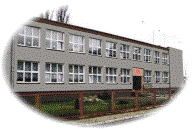 Wymagania edukacyjne z przedmiotu  Biologia w szkole podstawowej                                   Formy i zasady bieżącego ocenianiaPozostałe przedmiotowe zasady ocenianiaPisemne prace klasowe•Pisemne prace klasowe są obowiązkowe.W przypadku nieobecności usprawiedliwionej uczeń musi napisać pracę klasową w ciągu dwóch tygodni od daty powrotu do szkoły.Jeżeli nieobecność jest nieusprawiedliwiona, uczeń przystępuje do pracy klasowej na pierwszej lekcji, na którą przyszedł.SprawdzianyNieobecność ucznia na sprawdzianie obliguje go do pisemnego zaliczenia danej partii materiału.Wymagania na poszczególne oceny szkolne z prac pisemnych:−  100–91% – bardzo dobry−90–86% – dobry +−  85–76% – dobry−75–71% – dostateczny +−70 – 61%  -  dostateczny −60 – 56 % – dopuszczający +−55 – 41% - dopuszczający −40 – 35% - niedostateczny +−35 –0% – niedostatecznyUczeń, który posiada opinię Poradni Psychologiczno – Pedagogicznej o dostosowaniu wymagań programowych do jego indywidualnych potrzeb i możliwości otrzymuje ocenę dopuszczającą ze sprawdzianu uzyskując tylko 31% poprawnych odpowiedzi, a nie jak pozostali uczniowie 41%. Oceny są jawne, obiektywne, umotywowane i systematycznie wystawiane. Nauczyciel uzasadnia ustnie wszystkie oceny ucznia. Ponadto uzasadnia pisemnie wszystkie prace klasowe zapowiedziane z tygodniowym wyprzedzeniem. Pisemne uzasadnienie oceny zawiera:  informację dla ucznia, co zrobił dobrze, ( jakie wiadomości i umiejętności opanował), co zrobił źle, ( jakich wiadomości i umiejętności nie opanował), wskazówkę – jak powinien dalej się uczyć. Uczeń zawsze otrzymuje do wglądu swoją pracę i zapoznaje się z błędami. Prace klasowe ( podpisane  pod oceną  przez rodzica lub prawnego opiekuna )  uczeń oddaje nauczycielowi. Oddane prace przechowuje nauczyciel  do dnia zakończenia roku szkolnego tj. do 31 sierpnia każdego roku szkolnego. Praca ucznia stanowi bowiem dokument ucznia, rodzica lub prawnego opiekuna  i nauczyciela.  		Nieobecność na lekcji nie zwalnia ucznia z przygotowania się do lekcji. 		Każdą ocenę niedostateczną (1)  i niedostateczną plus (1+) można poprawić w ciągu dwóch tygodni. Odpowiedzi ustnePrzy wystawianiu oceny za odpowiedź ustną nauczyciel  udziela  uczniowi informację zwrotną.Uczeń ma prawo być nieprzygotowany do odpowiedzi ustnej bez usprawiedliwienia raz w półroczu jeśli biologia jest jeden raz w tygodniu lub dwa razy w semestrze jeśli biologia jest dwa razy w tygodniu. Nieprzygotowanie zgłasza nauczycielowi przed lekcją lub na jej początku, zanim nauczyciel wywoła go do odpowiedzi.Uczeń ma prawo być nieprzygotowany do odpowiedzi ustnej jeśli ma tzw. „szczęśliwy numer” wylosowany przez system w dzienniku elektronicznym LIBRUS.Prace domoweUczeń ma prawo nie wykonać w półroczu jednej pracy, ale musi ją uzupełnić na następną lekcję.Praca na lekcjiUczeń może otrzymać ocenę celującą, jeżeli:samodzielnie zaprojektuje i wykona doświadczenie na lekcji lub omówi doświadczenie wykonane w domu,•aktywnie uczestniczy w lekcji z zadawaniem pytań aktywnych,przygotuje materiały do lekcji odwróconej.Sprawdzenie i ocenianie sumujące postępy uczniaPodsumowaniem edukacyjnych osiągnięć ucznia w danym roku szkolnym są ocena śródroczna i ocena roczna. Wystawia je nauczyciel po uwzględnieniu wszystkich form aktywności ucznia oraz wagi ocen cząstkowych.Dla klasy 5 szkoły podstawowej:* Zagadnienia spoza podstawy programowej oznaczono kursywą.Dla klasy 6 szkoły podstawowej:Dla klasy 7 szkoły podstawowej:Dla klasy 8 szkoły podstawowej:	* Zagadnienia spoza podstawy programowej oznaczono gwiazdką.Prace pisemne w klasie Prace pisemne w klasie Prace pisemne w klasie Prace pisemne w klasie Forma Zakres treści nauczania Częstotliwość Zasady przeprowadzania Sprawdziany (do 20 min)materiał nauczania z trzech ostatnich lekcjiminimum raz w półroczu•zapowiedziane na poprzedniej lekcjiPrace pisemne w domuPrace pisemne w domuPrace pisemne w domuPrace pisemne w domuPisemne prace domowemateriał nauczania                      z bieżącej lekcji lub przygotowaniemateriału dotyczącego nowego tematu (nauczanie odwrócone)do dwóch prac w półroczu•zróżnicowane zadania zgodnie z realizowanym materiałemProwadzenie zeszytu ćwiczeńzgodnie z tematami lekcji raz w półroczu•ocenie podlega zarówno poprawność merytoryczna rozwiązywanych zadań, jak i estetyka oraz systematycznośćInne prace domoweprace badawcze, obserwacje i hodowle wskazanew podstawie programowejzadania związanez projektami edukacyjnymi– wykonywanie plakatów, prezentacji PowerPoint do bieżącego materiałuminimum  raz w półroczu•zadania kierowane do pracy w grupachlub dla uczniów szczególnie zainteresowanych biologiąOdpowiedzi ustneOdpowiedzi ustneOdpowiedzi ustneOdpowiedzi ustneUstne sprawdzenie wiadomościmateriał nauczania z ostatniej  lekcjiminimum jedna w półroczubez zapowiedziPytania aktywnelekcja bieżąca lub lekcje powtórzenioweczęstotliwość dowolna,w zależności od predyspozycji uczniówuczniowie sami zgłaszają się  do odpowiedzi lub są wyznaczani         przez nauczycielaReferowanie pracy grupylekcja bieżąca lub lekcje powtórzeniowew zależności od metod pracy stosowanych na lekcji w kolejnym referowaniu wspólnych prac zmieniają  się osoby referującePraca na lekcjibieżący materiał nauczaniajedna lub dwie oceny w półroczuoceniana jest aktywność, zaangażowanie, umiejętność pracy         w grupie lub w parachw ocenianiu można uwzględnić ocenę koleżeńską lub samoocenę, uzasadniając ją w informacji zwrotnejDział Temat Poziom wymagao Poziom wymagao Poziom wymagao Dział Temat ocena dopuszczająca ocena dostateczna ocena dobra ocena bardzo dobra ocena celująca 1. Biologia jako naukaUczeń: wskazuje biologię jako naukę o organizmachwymienia czynności życiowe organizmówpodaje przykłady dziedzin biologiiUczeń: określa przedmiot badao biologii jako naukiopisuje wskazane cechy organizmówwyjaśnia, czym zajmuje się wskazana dziedzina biologiiUczeń: wykazuje cechy wspólne organizmówopisuje czynności życiowe organizmówUczeń: charakteryzuje wszystkie czynności życiowe organizmówwymienia hierarchicznie poziomy budowy organizmu roślinnego  i organizmu zwierzęcegocharakteryzuje wybrane dziedziny biologiiUczeń: wykazuje jednośd budowy organizmówporównuje poziomy organizacji organizmów u roślin  i zwierzątwymienia inne niż podane w podręczniku dziedziny biologii2. Jak poznawać biologię?wskazuje obserwacjei doświadczenia jako źródła wiedzy biologicznejwymienia źródła wiedzy biologicznejz pomocą nauczyciela przeprowadza doświadczenie metodą naukowąporównuje obserwację  z doświadczeniem jakoźródła wiedzy biologicznejkorzysta ze źródeł wiedzy wskazanych przez nauczycielaz niewielką pomocą nauczyciela przeprowadza doświadczenie metodą naukowąna podstawie opisu przeprowadza doświadczenie metodą naukowąrozróżnia próbę kontrolną i próbę badawcząopisuje źródła wiedzy biologicznejwymienia cechy dobrego badaczawykazuje zalety metody naukowejsamodzielnie przeprowadza doświadczenie metodą naukowąposługuje się właściwymi źródłami wiedzy biologicznej  do rozwiązywania wskazanych problemówcharakteryzuje cechy dobrego badaczaplanuje  i przeprowadza doświadczenie metodą naukowąkrytycznie analizuje informacje pochodzące z różnych źródeł wiedzy biologicznejanalizuje swoją postawę w odniesieniu do cech dobrego badacza3. Obserwacje mikroskopowez pomocą nauczyciela podaje nazwy części mikroskopu optycznegoobserwuje pod mikroskopem preparaty przygotowane przez nauczycielapodaje nazwy wskazanych przez nauczyciela części mikroskopu optycznegoz pomocą nauczyciela wykonuje proste preparaty mikroskopoweoblicza powiększenie mikroskopu optycznegosamodzielnie opisuje budowę mikroskopu optycznegosamodzielnie wykonuje preparaty mikroskopowez niewielką pomocą nauczyciela nastawia ostrośd mikroskopu  i wyszukuje obserwowane elementycharakteryzuje funkcje wskazywanych części mikroskopu optycznego w kolejności tworzenia się obrazu obiektuwykonuje preparaty mikroskopowe, nastawia ostrośd mikroskopu, rysuje obraz widziany pod mikroskopem optycznymsprawnie posługuje się mikroskopem optycznym, samodzielnie wykonuje preparaty, rysuje dokładny obraz obiektu obserwowanego pod mikroskopemwskazuje zalety mikroskopu elektronowego*Dział Temat Poziom wymagańPoziom wymagańPoziom wymagańPoziom wymagańPoziom wymagańDział Temat ocena dopuszczająca ocena dostateczna ocena dobra ocena bardzo dobra ocena celująca 4. Składniki chemiczne organizmówwymienia trzy najważniejsze pierwiastki budujące organizmwymienia wodę i sole mineralne jako elementy wchodzące  w skład organizmuwskazuje białka, cukry, tłuszcze i kwasy nukleinowe jako składniki organizmuwymienia sześd najważniejszych pierwiastków budujących organizmwymienia produkty spożywcze, w których występują białka, cukry  i tłuszczewymienia wszystkie najważniejsze pierwiastki budujące organizm oraz magnez  i wapowyjaśnia, że woda i sole mineralne są związkami chemicznymi występującymi  w organizmiewymienia białka, cukry, tłuszcze i kwasy nukleinowe jako składniki organizmu i omawia role dwóch z nichwyjaśnia role wody i soli mineralnych  w organizmiewymienia białka, cukry, tłuszcze i kwasy nukleinowe jako składniki organizmu i omawia ich rolewykazuje, że związki chemiczne są zbudowane z kilku pierwiastkówomawia funkcje białek, cukrów, tłuszczów i kwasów nukleinowych w organizmie i wskazuje produkty spożywcze, w których one występują5. Budowa komórki zwierzęcejwskazuje komórkę jako podstawową jednostkę życiapodaje przykłady organizmów jedno-i wielokomórkowychobserwuje preparat nabłonka przygotowany przez nauczycielawyjaśnia, dlaczego komórkę nazywamy podstawową jednostką organizmuwymienia organelle komórki zwierzęcejz pomocą nauczyciela wykonuje preparat nabłonkaopisuje kształty komórek zwierzęcychopisuje budowę komórki zwierzęcej na podstawie ilustracjiz niewielką pomocą nauczyciela wykonuje preparat nabłonkarozpoznaje na ilustracji elementy budowy komórki zwierzęcej i omawia ich funkcjewykonuje preparat nabłonkarozpoznaje organelle komórki zwierzęcej i rysuje jej obraz mikroskopowyz dowolnego materiału tworzy model komórki, zachowując cechy organellisprawnie posługuje się mikroskopemsamodzielnie wykonuje preparat nabłonka i rysuje dokładny obraz widziany pod mikroskopem,z zaznaczeniem widocznych elementów komórki6. Komórka roślinna. Inne rodzaje komórekna podstawie obserwacji preparatów, ilustracji  i schematów wnioskuje  o komórkowej budowie organizmówwymienia elementy budowy komórki roślinnej, zwierzęcej, bakteryjnej  i grzybowejobserwuje pod mikroskopem preparat moczarki kanadyjskiej przygotowany przez nauczycielapod opieką nauczyciela rysuje obraz obiektu obserwowanego pod mikroskopempodaje przykłady komórki bezjądrowej i jądrowejwymienia funkcje elementów komórki roślinnej, zwierzęcej, bakteryjnej i grzybowejz pomocą nauczyciela wykonuje preparat moczarki kanadyjskiejobserwuje pod mikroskopem organelle wskazane przez nauczycielawyjaśnia, czym są komórki jądrowe i bezjądrowe oraz podaje ich przykładysamodzielnie wykonuje preparat moczarki kanadyjskiejodróżnia pod mikroskopem elementy budowy komórkiwyjaśnia rolę poszczególnych elementów komórkiz niewielką pomocą nauczyciela rysuje obraz obiektu obserwowanego pod mikroskopemomawia elementy  i funkcje budowy komórkina podstawie ilustracji analizuje różnice między poszczególnymi typami komórek, wskazuje cechy umożliwiające rozróżnienie komóreksamodzielnie wykonuje preparat moczarki kanadyjskiej, rozpoznaje elementy budowy komórki roślinnej i rysuje jej obraz mikroskopowyanalizuje różnice między poszczególnymi typami komórek  i wykazuje ich związek  z pełnionymi funkcjamisprawnie posługuje się mikroskopem, samodzielnie wykonuje preparat nabłonka i rysuje dokładny obraz widziany pod mikroskopemDział Temat Poziom wymagańPoziom wymagańPoziom wymagańPoziom wymagańPoziom wymagańDział Temat ocena dopuszczająca ocena dostateczna ocena dobra ocena bardzo dobra ocena celująca 7. Samożywnośćwyjaśnia, czym jest odżywianie sięwyjaśnia, czym jest samożywnośdpodaje przykłady organizmów samożywnychwskazuje fotosyntezę jako sposób  odżywiania sięwskazuje substancje biorące udział w fotosynteziei wymienia produkty fotosyntezyz pomocą nauczyciela przeprowadza doświadczenie wykazujące wpływ dwutlenku węgla na intensywnośd przebiegu fotosyntezywymienia czynniki niezbędne do przeprowadzania fotosyntezywskazuje substratyi produkty fotosyntezyomawia sposoby wykorzystania przez roślinę produktów fotosyntezyz niewielką pomocą nauczyciela przeprowadza doświadczenie wykazujące wpływ dwutlenku węgla na intensywnośd fotosyntezywyjaśnia, na czym polega fotosyntezaomawia zależnośd przebiegu fotosyntezy od obecności wody, dwutlenku węglai światłaschematycznie zapisuje i omawia przebieg fotosyntezyna podstawie opisu przeprowadza doświadczenie wykazujące wpływ dwutlenku węglana intensywnośd fotosyntezyanalizuje przystosowanie roślin do przeprowadzania fotosyntezyplanuje i samodzielnie przeprowadza doświadczenie wykazujące wpływ dwutlenku węgla na intensywnośd fotosyntezyna podstawie zdobytej wcześniej wiedzy wskazuje  w różnych warzywachi owocach materiały zapasowe jako produkty fotosyntezy8. Cudzożywnośćwyjaśnia, czym jest cudzożywnośdpodaje przykłady organizmów cudzożywnychwymienia rodzaje cudzożywnościkrótko opisuje różne sposoby odżywiania się zwierzątwyjaśnia, w jaki sposób wskazany organizm cudzożywny pobiera pokarmomawia wybrane sposoby cudzożywnościpodaje przykłady organizmów należących  do różnych gruporganizmów cudzożywnychcharakteryzuje rodzaje cudzożywności występujące u różnych grup organizmówwykazuje przystosowania do pobierania pokarmów występujące u różnych grup organizmów cudzożywnychwyjaśnia znaczenie organizmów odżywiających się martwą substancją organicznąwyjaśnia, na czym polega cudzożywnośd roślin pasożytniczych  i półpasożytniczych9. Sposoby oddychania organizmówokreśla, czym jest oddychaniewymienia sposoby oddychaniawskazuje drożdże jako organizmy przeprowadzające fermentacjęwyróżnia oddychanie tlenowe i fermentacjęwskazuje organizmy uzyskujące energię  z oddychania tlenowego  i fermentacjiwyjaśnia, że produktem fermentacji drożdży jest dwutlenek węglawskazuje mitochondrium jako miejsce, w którym zachodzi utlenianiewyjaśnia znaczenie oddychania komórkowegowskazuje różnice w miejscu przebiegu utlenianiai fermentacji w komórcewymienia narządy wymiany gazowej zwierząt lądowych i wodnychomawia doświadczenie wykazujące wydzielanie dwutlenku węgla przez drożdżeschematycznie zapisuje przebieg oddychaniaokreśla warunki przebiegu oddychania i fermentacjicharakteryzuje wymianę gazową u roślin i zwierzątz pomocą nauczyciela przeprowadza doświadczenie wykazujące wydzielanie dwutlenku węgla przez drożdżeporównuje zapis przebiegu oddychania tlenowego  z zapisem przebiegu fermentacjianalizuje związek budowy narządów wymiany gazowej ze środowiskiem życia organizmówsamodzielnie przeprowadza doświadczenie wykazujące wydzielanie dwutlenku węgla przez drożdżeDział Temat Poziom wymagańPoziom wymagańPoziom wymagańPoziom wymagańPoziom wymagańDział Temat ocena dopuszczająca ocena dostateczna ocena dobra ocena bardzo dobra ocena celująca 10. Klasyfikacja organizmówwymienia jednostki klasyfikacji biologicznejwymienia nazwy królestw organizmówwyjaśnia, czym zajmuje się systematykapodaje definicję gatunkuwymienia nazwy królestw i podaje przykłady organizmów należących do danego królestwawykazuje hierarchiczną strukturę jednostek klasyfikacji biologicznejcharakteryzuje wskazane królestwona podstawie ilustracji przyporządkowuje organizm do królestwaporównuje wcześniejsze i współczesne zasady klasyfikacji organizmówwyjaśnia zasady nadawania nazw gatunkomprzedstawia cechy organizmów,  na podstawie których można je zaklasyfikowad do danego królestwauzasadnia koniecznośd klasyfikacji organizmówporównuje jednostki klasyfikacji zwierzątz jednostkami klasyfikacji roślin•z pomocą nauczyciela korzysta z różnych kluczy do oznaczania organizmów żyjących  w najbliższej okolicy11. Wirusy i bakteriekrótko wyjaśnia, dlaczego wirusy nie są organizmamiwymienia miejsca występowania wirusów  i bakterii•wymienia formy morfologiczne bakteriiomawia różnorodnośd form morfologicznych bakteriiopisuje cechy budowy wirusów  i bakteriiwymienia cechy, którymi wirusy różnią sięod organizmówpodaje przykłady wirusów i bakteriiwykazuje, dlaczego wirusy nie są organizmamirozpoznaje formy morfologiczne bakterii widoczne w preparacie mikroskopowymlub na ilustracjiomawia wybrane czynności życiowe bakteriiomawia wpływ bakterii na organizm człowiekawskazuje drogi wnikania wirusów i bakteriido organizmuprezentuje wszystkie czynności życiowe bakteriiocenia znaczenie wirusów i bakterii  w przyrodzie  i dla człowiekaprzeprowadza doświadczenie  z samodzielnymotrzymywaniem jogurtuomawia choroby wirusowe  i bakteryjne, wskazuje drogiich przenoszenia oraz zasady zapobiegania tym chorobom12. Różnorodnośd protistówwymienia formy protistówwskazuje miejsca występowania protistówwymienia grupy organizmów należących do protistówz pomocą nauczyciela wyszukuje protistyw preparacie   obserwowanym  pod mikroskopemwykazuje różnorodnośd protistówwymienia przedstawicieli poszczególnych grup protistówwymienia czynności życiowe wskazanych grup protistówz niewielką pomocą nauczyciela wyszukuje protisty w preparacie obserwowanym pod mikroskopemcharakteryzuje wskazane grupy protistówwykazuje chorobotwórcze znaczenie protistówopisuje czynności życiowe protistów – oddychanie, odżywianie, rozmnażanie sięzakłada hodowlę protistówz niewielką pomocą nauczyciela wyszukuje protisty w preparacie obserwowanym pod mikroskopemporównuje czynności życiowe poszczególnych grup protistówwymienia choroby wywoływane przez protistyzakłada hodowlę protistów, rozpoznaje protisty pod mikroskopem, rysujei z pomocą nauczyciela opisuje budowę protistówwskazuje zagrożenia epidemiologiczne chorobami wywoływanymi przez protistywskazuje drogi zakażenia chorobami wywoływanymi przez protisty oraz zasady zapobiegania tym chorobomzakłada hodowlę protistów, wyszukuje protistyw obrazie mikroskopowym, rysuje i opisuje budowę protistówDział Temat Poziom wymagańPoziom wymagańPoziom wymagańPoziom wymagańPoziom wymagańDział Temat ocena dopuszczająca ocena dostateczna ocena dobra ocena bardzo dobra ocena celująca 13. Budowai różnorodnośd grzybów. Porostywymienia środowiska życia grzybów i porostówpodaje przykłady grzybów i porostówna podstawie okazu naturalnego lub ilustracji opisuje budowę grzybówwymienia sposoby rozmnażania się grzybówrozpoznaje porosty wśród innych organizmówwymienia cechy pozwalające zaklasyfikowad organizmdo grzybówomawia wskazaną czynnośd życiową grzybówpodaje przykłady znaczenia grzybów w przyrodziei dla człowiekawykazuje znaczenie grzybów w przyrodzie i dla człowiekaanalizuje różnorodnośd budowy grzybówwyjaśnia sposoby oddychania i odżywiania się grzybówwykazuje, że porosty są zbudowane z grzybni i glonuokreśla znaczenie poszczególnych komponentów w budowie plechy porosturozpoznaje różne formy morfologiczne porostów i podaje ich nazwyopisuje czynności życiowe grzybów – odżywianie, oddychanie i rozmnażanie sięanalizuje znaczenie grzybów w przyrodzie  i dla człowiekaproponuje sposób  badania czystości powietrza na podstawie informacji o wrażliwości porostów  na zanieczyszczeniawyjaśnia, dlaczego porosty określa się mianem organizmów pionierskich14. Tkanki roślinnewyjaśnia, czym jest tkankawymienia podstawowe rodzaje tkanek roślinnychz pomocą nauczyciela rozpoznaje na ilustracji tkanki roślinneokreśla najważniejsze funkcje wskazanych tkanek roślinnychopisuje rozmieszczenie wskazanych tkanekw organizmie roślinnym•rozpoznaje na ilustracji rodzaje tkanek roślinnychwskazuje cechy adaptacyjne tkanek roślinnych  do pełnienia określonych funkcjina podstawie opisu rozpoznaje wskazane tkanki roślinnez pomocą nauczyciela rozpoznaje rodzaje tkanek roślinnych obserwowanych pod mikroskopemrozpoznaje rodzaje tkanek roślinnych obserwowanych pod mikroskopemprzyporządkowuje tkanki do organów i wskazuje na hierarchiczną budowę organizmu roślinnego•analizuje związek między budową a funkcją poszczególnych tkanek roślinnych, wykazuje przystosowania tkanek  do pełnionych funkcji15. Korzeo – organ podziemny roślinywymienia podstawowe funkcje korzeniarozpoznaje systemy korzeniowerozpoznaje na ilustracjach modyfikacje korzeniomawia budowę zewnętrzną korzenia  i jego podziałna poszczególne strefy•wykazuje związek modyfikacji korzeniaz adaptacją do środowiska zajmowanego przez roślinę•opisuje przyrost korzenia  na długośdwykorzystuje wiedzę  o tkankach do wyjaśnienia sposobu pobierania wody przez roślinę na podstawie ilustracji lub materiału roślinnego klasyfikuje przekształcone korzenie•projektuje doświadczenie świadczące o przewodzeniu wody z korzenia w górę roślinyDział Dział Temat Temat Poziom wymagańPoziom wymagańPoziom wymagańPoziom wymagańPoziom wymagańPoziom wymagańPoziom wymagańPoziom wymagańPoziom wymagańPoziom wymagańDział Dział Temat Temat ocena dopuszczająca ocena dopuszczająca ocena dostateczna ocena dostateczna ocena dobra ocena dobra ocena bardzo dobra ocena bardzo dobra ocena celująca ocena celująca 16. Pęd. Budowai funkcje łodygi16. Pęd. Budowai funkcje łodygiwymienia nazwy elementów budowy zewnętrznej pęduwymienia funkcje łodygiwymienia nazwy elementów budowy zewnętrznej pęduwymienia funkcje łodygiwyjaśnia różnicę między pędem a łodygąwskazuje części łodygi roślin zielnychwyjaśnia różnicę między pędem a łodygąwskazuje części łodygi roślin zielnychomawia funkcje poszczególnych elementów pęduna okazie roślinnym  lub ilustracji wskazuje  i omawia części łodygiomawia funkcje poszczególnych elementów pęduna okazie roślinnym  lub ilustracji wskazuje  i omawia części łodygi•na podstawie okazu roślinnego żywego, zielnikowego lub ilustracji wykazuje modyfikacje łodygi ze względu na środowisko, w którym żyje roślina•na podstawie okazu roślinnego żywego, zielnikowego lub ilustracji wykazuje modyfikacje łodygi ze względu na środowisko, w którym żyje roślina•wykorzystuje wiedzę  o tkankach do wyjaśniania budowy i funkcji łodygi•wykorzystuje wiedzę  o tkankach do wyjaśniania budowy i funkcji łodygi17. Liść – wytwórnia pokarmu17. Liść – wytwórnia pokarmuwymienia funkcje liścirozpoznaje elementy budowy liściarozpoznaje liście pojedyncze i liście złożonewymienia funkcje liścirozpoznaje elementy budowy liściarozpoznaje liście pojedyncze i liście złożone•na materiale zielnikowym lub ilustracji wykazuje związek budowy liściaz pełnionymi przez niego funkcjami•na materiale zielnikowym lub ilustracji wykazuje związek budowy liściaz pełnionymi przez niego funkcjamina podstawie materiału zielnikowego lub ilustracji rozpoznaje różne modyfikacje liścirozróżnia typy ulistnienia łodygina podstawie materiału zielnikowego lub ilustracji rozpoznaje różne modyfikacje liścirozróżnia typy ulistnienia łodygi•analizuje modyfikacje liści ze względu na środowisko zajmowane przez roślinę•analizuje modyfikacje liści ze względu na środowisko zajmowane przez roślinę•wykorzystuje wiedzę  o tkankach do wyjaśniania budowy i funkcji liści•wykorzystuje wiedzę  o tkankach do wyjaśniania budowy i funkcji liści18. Mchy18. Mchyna podstawie ilustracji  lub żywych okazów rozpoznaje mchy wśród innych roślinwymienia miejsca występowania mchówna podstawie ilustracji  lub żywych okazów rozpoznaje mchy wśród innych roślinwymienia miejsca występowania mchówpodaje nazwy elementów budowy mchówz pomocą nauczyciela przeprowadza doświadczenie wykazujące zdolnośd wchłaniania wody przez mchypodaje nazwy elementów budowy mchówz pomocą nauczyciela przeprowadza doświadczenie wykazujące zdolnośd wchłaniania wody przez mchy•na podstawie ilustracji  lub żywych okazów rozpoznaje elementy budowy mchówi wyjaśnia ich funkcjeanalizuje cykl rozwojowy mchówomawia znaczenie mchów w przyrodzie i dla człowiekaz niewielką pomocą nauczyciela przeprowadza doświadczenie wykazujące zdolnośd wchłaniania wody przez mchy•na podstawie ilustracji  lub żywych okazów rozpoznaje elementy budowy mchówi wyjaśnia ich funkcjeanalizuje cykl rozwojowy mchówomawia znaczenie mchów w przyrodzie i dla człowiekaz niewielką pomocą nauczyciela przeprowadza doświadczenie wykazujące zdolnośd wchłaniania wody przez mchywyjaśnia, dlaczego mchy uważane są za najprostsze rośliny lądowewedług opisu przeprowadza doświadczenie wykazujące zdolnośd wchłaniania wody przez mchywyjaśnia, dlaczego mchy uważane są za najprostsze rośliny lądowewedług opisu przeprowadza doświadczenie wykazujące zdolnośd wchłaniania wody przez mchysamodzielnie planuje  i przeprowadzadoświadczenie wykazujące zdolnośd wchłaniania wody przez mchyna podstawie informacjio budowie mchów wykazuje ich rolę w przyrodziesamodzielnie planuje  i przeprowadzadoświadczenie wykazujące zdolnośd wchłaniania wody przez mchyna podstawie informacjio budowie mchów wykazuje ich rolę w przyrodzie19. Paprotniki19. Paprotnikiwymienia miejsca występowania paprotnikówna podstawie ilustracji  lub żywych okazów rozpoznaje paprotniki wśród innych roślinwymienia miejsca występowania paprotnikówna podstawie ilustracji  lub żywych okazów rozpoznaje paprotniki wśród innych roślinpodaje nazwy organów paprociwyjaśnia rolę poszczególnych organów paprotnikówrozpoznaje, korzystającz atlasów roślin, trzy gatunki rodzimych paprotnikówpodaje nazwy organów paprociwyjaśnia rolę poszczególnych organów paprotnikówrozpoznaje, korzystającz atlasów roślin, trzy gatunki rodzimych paprotnikówwyjaśnia znaczenie paprotników w przyrodzie i dla człowiekarozpoznaje, korzystając z atlasów roślin, pięd gatunków rodzimych paprotnikówanalizuje cykl rozwojowy paprotnikówwyjaśnia znaczenie paprotników w przyrodzie i dla człowiekarozpoznaje, korzystając z atlasów roślin, pięd gatunków rodzimych paprotnikówanalizuje cykl rozwojowy paprotnikówna podstawie ilustracji  lub żywych okazów wykazuje różnorodnośd organizmów zaliczanych do paprotnikówrozpoznaje, korzystając z atlasów roślin, osiem gatunków rodzimych paprotnikówna podstawie ilustracji  lub żywych okazów wykazuje różnorodnośd organizmów zaliczanych do paprotnikówrozpoznaje, korzystając z atlasów roślin, osiem gatunków rodzimych paprotnikówporównuje budowę poszczególnych organów u paprotnikówwykonuje portfolio dotyczące różnorodności paprotnikówporównuje budowę poszczególnych organów u paprotnikówwykonuje portfolio dotyczące różnorodności paprotnikówDział Dział Temat Temat Poziom wymagańPoziom wymagańPoziom wymagańPoziom wymagańPoziom wymagańPoziom wymagańPoziom wymagańPoziom wymagańPoziom wymagańPoziom wymagańDział Dział Temat Temat ocena dopuszczająca ocena dopuszczająca ocena dostateczna ocena dostateczna ocena dobra ocena dobra ocena bardzo dobra ocena bardzo dobra ocena celująca ocena celująca 20. Nagonasienne20. Nagonasiennewymienia miejsca występowania roślin nagonasiennychna podstawie ilustracji lub żywych okazów rozpoznaje rośliny nagonasienne wśród innych roślinwymienia miejsca występowania roślin nagonasiennychna podstawie ilustracji lub żywych okazów rozpoznaje rośliny nagonasienne wśród innych roślinwyjaśnia funkcje kwiatów i nasionomawia budowę rośliny nagonasiennej  na przykładzie sosnywyjaśnia funkcje kwiatów i nasionomawia budowę rośliny nagonasiennej  na przykładzie sosnyanalizuje cykl rozwojowy sosnywymienia przystosowania roślin nagonasiennychdo warunków życiaanalizuje cykl rozwojowy sosnywymienia przystosowania roślin nagonasiennychdo warunków życiawykazuje przystosowania roślin nagonasiennychdo środowiskaomawia znaczenie roślin nagonasiennychw przyrodzie i dla człowiekawykazuje przystosowania roślin nagonasiennychdo środowiskaomawia znaczenie roślin nagonasiennychw przyrodzie i dla człowiekarozpoznaje rodzime gatunki roślin nagonasiennychokreśla, z jakiego gatunku drzewa lub krzewu pochodzi wskazana szyszkarozpoznaje rodzime gatunki roślin nagonasiennychokreśla, z jakiego gatunku drzewa lub krzewu pochodzi wskazana szyszka21. Okrytonasienne21. Okrytonasiennewymienia miejsca występowania roślin okrytonasiennychna podstawie ilustracji lub żywych okazów rozpoznaje rośliny okrytonasienne wśród innych roślinna ilustracji lub żywym okazie rozpoznaje organy roślinne  i wymienia ich funkcjewymienia miejsca występowania roślin okrytonasiennychna podstawie ilustracji lub żywych okazów rozpoznaje rośliny okrytonasienne wśród innych roślinna ilustracji lub żywym okazie rozpoznaje organy roślinne  i wymienia ich funkcjena podstawie ilustracji, żywego lub zielnikowego okazu roślinnego wykazuje różnorodnośd form roślin okrytonasiennychpodaje nazwy elementów budowy kwiatu odróżnia kwiat  od kwiatostanuna podstawie ilustracji, żywego lub zielnikowego okazu roślinnego wykazuje różnorodnośd form roślin okrytonasiennychpodaje nazwy elementów budowy kwiatu odróżnia kwiat  od kwiatostanuomawia funkcje poszczególnych elementów kwiaturozpoznaje formy roślin okrytonasiennychwymienia sposoby zapylania kwiatówomawia funkcje poszczególnych elementów kwiaturozpoznaje formy roślin okrytonasiennychwymienia sposoby zapylania kwiatówomawia cykl rozwojowy roślin okrytonasiennychwyjaśnia, dlaczego kwiatostany ułatwiają zapylanieomawia cykl rozwojowy roślin okrytonasiennychwyjaśnia, dlaczego kwiatostany ułatwiają zapylanie•wykazuje związek budowy kwiatu ze sposobem zapylania•wykazuje związek budowy kwiatu ze sposobem zapylania22. Rozprzestrzenianie się roślin okrytonasiennych22. Rozprzestrzenianie się roślin okrytonasiennychwymienia rodzaje owocówprzedstawia sposoby rozprzestrzeniania się owocówwymienia elementy łodyg służące do rozmnażania wegetatywnegowymienia rodzaje owocówprzedstawia sposoby rozprzestrzeniania się owocówwymienia elementy łodyg służące do rozmnażania wegetatywnegona podstawie ilustracji  lub żywych okazów omawia budowę owocówwymienia rodzaje owocówwymienia etapy kiełkowania nasionrozpoznaje fragmenty pędów służącedo rozmnażania wegetatywnegona podstawie ilustracji  lub żywych okazów omawia budowę owocówwymienia rodzaje owocówwymienia etapy kiełkowania nasionrozpoznaje fragmenty pędów służącedo rozmnażania wegetatywnegowykazuje zmiany zachodzące w kwiecie po zapyleniuokreśla rolę owocniw klasyfikacji owocówwyjaśnia funkcje poszczególnych elementów nasieniarozpoznaje na pędzie fragmenty, które mogą posłużyd do rozmnażania wegetatywnegowykazuje zmiany zachodzące w kwiecie po zapyleniuokreśla rolę owocniw klasyfikacji owocówwyjaśnia funkcje poszczególnych elementów nasieniarozpoznaje na pędzie fragmenty, które mogą posłużyd do rozmnażania wegetatywnegowykazuje adaptacje budowy owoców  do sposobów ich rozprzestrzeniania sięna podstawie ilustracji  lub okazu naturalnego omawia budowę nasionzakłada hodowlę roślin  za pomocą rozmnażania wegetatywnegowykazuje adaptacje budowy owoców  do sposobów ich rozprzestrzeniania sięna podstawie ilustracji  lub okazu naturalnego omawia budowę nasionzakłada hodowlę roślin  za pomocą rozmnażania wegetatywnegowyjaśnia wpływ różnych czynników na kiełkowanie nasionplanuje i przeprowadza doświadczenie wykazujące wpływ wody na kiełkowanie nasionzakłada hodowlę roślin  za pomocą rozmnażania wegetatywnegoi obserwuje jąwyjaśnia wpływ różnych czynników na kiełkowanie nasionplanuje i przeprowadza doświadczenie wykazujące wpływ wody na kiełkowanie nasionzakłada hodowlę roślin  za pomocą rozmnażania wegetatywnegoi obserwuje ją23. Znaczeniei przegląd roślin okrytonasiennych23. Znaczeniei przegląd roślin okrytonasiennychwymienia znaczenie roślin okrytonasiennych  w przyrodziez pomocą nauczyciela korzysta z kluczado oznaczania organizmów żyjących w najbliższej okolicywymienia znaczenie roślin okrytonasiennych  w przyrodziez pomocą nauczyciela korzysta z kluczado oznaczania organizmów żyjących w najbliższej okolicypodaje przykłady znaczenia roślin okrytonasiennychdla człowiekaz niewielką pomocą nauczyciela korzysta  z klucza do oznaczania organizmów żyjących  w najbliższej okolicypodaje przykłady znaczenia roślin okrytonasiennychdla człowiekaz niewielką pomocą nauczyciela korzysta  z klucza do oznaczania organizmów żyjących  w najbliższej okolicy•ocenia znaczenie roślin okrytonasiennychw przyrodzierozpoznaje na ilustracji pięd gatunków roślin okrytonasiennych występujących w Polscekorzysta z prostego klucza  do oznaczania organizmów żyjących w najbliższej okolicy•ocenia znaczenie roślin okrytonasiennychw przyrodzierozpoznaje na ilustracji pięd gatunków roślin okrytonasiennych występujących w Polscekorzysta z prostego klucza  do oznaczania organizmów żyjących w najbliższej okolicyocenia znaczenie roślin okrytonasiennychdla człowiekarozpoznaje na ilustracji dziesięd gatunków roślin okrytonasiennych występujących w Polscesprawnie korzystaz prostego klucza do oznaczania organizmów żyjących  w najbliższej okolicyocenia znaczenie roślin okrytonasiennychdla człowiekarozpoznaje na ilustracji dziesięd gatunków roślin okrytonasiennych występujących w Polscesprawnie korzystaz prostego klucza do oznaczania organizmów żyjących  w najbliższej okolicyrozpoznaje na ilustracjach dwanaście gatunków roślin okrytonasiennych występujących w Polscena dowolnych przykładach wykazuje różnorodnośd roślin okrytonasiennych  i ich znaczenie żywego okazu rozpoznaje na ilustracjach dwanaście gatunków roślin okrytonasiennych występujących w Polscena dowolnych przykładach wykazuje różnorodnośd roślin okrytonasiennych  i ich znaczenie żywego okazu Dział Temat Poziom wymagań Dział Temat ocena dopuszczająca ocena dostateczna ocena dobra ocena bardzo dobra ocena celująca I. Świat zwierząt1. W królestwie zwierząt Uczeń: - wymienia wspólne cechy zwierząt  -wyjaśnia, czym różnią się zwierzęta kręgowe od bezkręgowych Uczeń: -przedstawia poziomy organizacji ciała zwierząt -podaje przykłady zwierząt kręgowych i bezkręgowych Uczeń: - definiuje pojęcia komórka, tkanka, narząd, układ narządów, organizm
- na podstawie podręcznika przyporządkowuje podane zwierzę do odpowiedniej grupy systematycznej Uczeń: -charakteryzuje bezkręgowce i kręgowce - charakteryzuje pokrycie ciała bezkręgowców i kręgowców -podaje przykłady szkieletów bezkręgowców Uczeń: 
-prezentuje stopniowo komplikującą się budowę ciała zwierząt - na podstawie opisu przyporządkowuje zwierzę do odpowiedniej grupy systematycznej I. Świat zwierząt2. Tkanki: nabłonkowa, mięśniowa i nerwowa - wyjaśnia, czym jest tkanka -wymienia podstawowe rodzaje tkanek zwierzęcych -przy pomocy nauczyciela przeprowadza obserwację mikroskopową tkanek zwierzęcych i rysuje obrazy widziane pod mikroskopem - wymienia najważniejsze funkcje wskazanej tkanki zwierzęcej -opisuje budowę wskazanej tkanki - przy niewielkiej pomocy nauczyciela przeprowadza obserwację mikroskopową tkanek zwierzęcych i rysuje obrazy widziane pod mikroskopem - określa miejsca występowania w organizmie omawianych tkanek - samodzielnie przeprowadza obserwację mikroskopową tkanek zwierzęcych i przy pomocy nauczyciela rysuje obrazy widziane pod mikroskopem -charakteryzuje budowę poszczególnych tkanek zwierzęcych -rozpoznaje na ilustracji rodzaje tkanek zwierzęcych - omawia budowę i sposób funkcjonowania tkanki mięśniowej - samodzielnie przeprowadza obserwację mikroskopową tkanek zwierzęcych i rysuje obrazy widziane pod mikroskopem - na podstawie ilustracji analizuje budowę tkanek zwierzęcych- wykazuje związek istniejący między budową tkanek zwierzęcych a pełnionymi przez nie funkcjami- samodzielnie przeprowadza obserwację mikroskopową tkanek zwierzęcych - wykonuje z dowolnego materiału model wybranej tkanki zwierzęcej 3. Tkanka łączna -wymienia rodzaje tkanki łącznej - wymienia składniki krwi -przy pomocy nauczyciela przeprowadza obserwację mikroskopową tkanek zwierzęcych i rozpoznaje elementy tkanki widziane pod mikroskopem -wskazuje rozmieszczenie omawianych tkanek w organizmie  -opisuje składniki krwi - przy niewielkiej pomocy nauczyciela przeprowadza obserwację mikroskopową tkanek zwierzęcych i rozpoznaje elementy tkanki widziane pod mikroskopem - wskazuje zróżnicowanie w budowie tkanki łącznej - omawia funkcje składników krwi - samodzielnie przeprowadza obserwację mikroskopową tkanek zwierzęcych i przy niewielkiej pomocy nauczyciela rozpoznaje charakterystyczne elementy obserwowanej tkanki -omawia właściwości i funkcje tkanki kostnej, chrzęstnej i tłuszczowej -charakteryzuje rolę poszczególnych składników morfotycznych krwi - samodzielnie przeprowadza obserwację mikroskopową tkanek zwierzęcych i na podstawie ilustracji rozpoznaje charakterystyczne elementy obserwowanej tkanki -wykazuje związek istniejący między budową elementów krwi a pełnionymi przez nie funkcjami - wykonuje mapę mentalną dotyczącą związku między budową poszczególnych tkanek zwierzęcych a pełnionymi przez nie funkcjami - samodzielnie przeprowadza obserwację mikroskopową tkanek zwierzęcych i na podstawie ilustracji rozpoznaje oraz opisuje elementy tkanki widziane pod mikroskopem  4.Parzydełkowce – najprostsze zwierzęta tkankowe -wskazuje miejsce występowania parzydełkowców -rozpoznaje na ilustracji parzydełkowca wśród innych zwierząt -wymienia cechy budowy parzydełkowców-wyjaśnia, na czym polega rola parzydełek -porównuje budowę oraz tryb życia polipa i meduzy -rozpoznaje wybrane Gatunki parzydełkowców -charakteryzuje wskazane czynności życiowe parzydełkowców  - ocenia znaczenie parzydełkowców w przyrodzie i dla człowieka -wykazuje związek istniejący między budową parzydełkowców a środowiskiem ich życia  - przedstawia tabelę, w której porównuje polipa z meduzą  - wykonuje model parzydełkowca 6. Nicienie – zwierzęta, które mają nitkowate ciało -wskazuje środowisko życia nicieni -rozpoznaje na ilustracji nicienie wśród innych zwierząt -wskazuje charakterystyczne cechy nicieni -omawia budowę zewnętrzną nicieni - wymienia choroby wywołane przez nicienie -wskazuje drogi inwazji nicieni do organizmu -wyjaśnia, na czym polega „choroba brudnych rąk” -charakteryzuje objawy chorób wywołanych przez nicienie  -omawia znaczenie profilaktyki -analizuje możliwości zakażenia się chorobami wywoływanymi przez nicienie  -przygotowuje prezentację multimedialną na temat chorób wywoływanych przez nicienie  -charakteryzuje znaczenie nicieni w przyrodzie i dla człowieka 7. Pierścienice – zwierzęta zbudowane z segmentów -rozpoznaje pierścienice wśród innych zwierząt - wskazuje środowisko życia pierścienic -wymienia cechy charakterystyczne budowy zewnętrznej pierścienic -wyjaśnia znaczenie szczecinek -omawia środowisko i tryb życia nereidy oraz pijawki -na żywym okazie dżdżownicy lub na ilustracji wskazuje siodełko i wyjaśnia jego rolę -wskazuje przystosowania pijawki do pasożytniczego trybu życia  -charakteryzuje wskazane czynności życiowe pierścienic -zakłada hodowlę dżdżownic, wskazując, jak zwierzęta te przyczyniają się do poprawy struktury gleby -ocenia znaczenie pierścienic w przyrodzie i dla człowieka 8. Cechy stawonogów  -rozpoznaje stawonogi wśród innych zwierząt  -wymienia skorupiaki, owady i pajęczaki jako zwierzęta należące do stawonogów  - wymienia główne części ciała poszczególnych grup stawonogów  -wymienia miejsca bytowania stawonogów  -rozróżnia wśród stawonogów skorupiaki, owady i pajęczaki  -wykazuje różnorodnośd miejsc bytowania stawonogów  -przedstawia kryteria podziału stawonogów na skorupiaki, owady i pajęczaki  -opisuje funkcje odnóży stawonogów  - wyjaśnia, czym jest oskórek  -wykazuje różnorodnośd miejsc bytowania stawonogów  -przedstawia kryteria podziału stawonogów na skorupiaki, owady i pajęczaki  -opisuje funkcje odnóży stawonogów  - wyjaśnia, czym jest oskórek  - charakteryzuje wskazane czynności życiowe stawonogów  - omawia cechy umożliwiające rozpoznanie skorupiaków, owadów i pajęczaków  - wymienia cechy adaptacyjne wskazanej grupy stawonogów  - wyjaśnia, czym jest oko złożone  -przedstawia różnorodnośd budowy ciała stawonogów oraz ich trybu życia, wykazując jednocześnie ich cechy wspólne  -analizuje cechy adaptacyjne stawonogów, umożliwiające im opanowanie różnych środowisk  -przedstawia różnorodnośd budowy ciała stawonogów oraz ich trybu życia, wykazując jednocześnie ich cechy wspólne  -analizuje cechy adaptacyjne stawonogów, umożliwiające im opanowanie różnych środowisk  9. Skorupiaki – stawonogi, które mają twardy pancerz  -wymienia główne części ciała skorupiaków  - wskazuje środowiska występowania skorupiaków  - rozpoznaje skorupiaki wśród innych stawonogów  - wymienia cztery grupy skorupiaków  - nazywa poszczególne części ciała u raka stawowego  -wykazuje związek między budową skorupiaków a środowiskiem ich życia  -wykazuje związek między budową skorupiaków a środowiskiem ich życia  -charakteryzuje znaczenie skorupiaków w przyrodzie i dla człowieka  -charakteryzuje znaczenie skorupiaków w przyrodzie i dla człowieka  10. Owady – stawonogi zdolne do lotu  -wymienia elementy budowy zewnętrznej owadów  -wylicza środowiska życia owadów  - rozpoznaje owady wśród innych stawonogów  - wskazuje charakterystyczne cechy budowy wybranych gatunków owadów  -na wybranych przykładach omawia znaczenie owadów dla człowieka  - na kilku przykładach omawia różnice w budowie owadów oraz ich przystosowania do życia w różnych środowiskach  - na wybranych przykładach omawia znaczenie owadów dla człowieka  - analizuje budowę narządów gębowych owadów i wykazuje jej związek z pobieranym pokarmem  - analizuje budowę narządów gębowych owadów i wykazuje jej związek z pobieranym pokarmem  - analizuje budowę narządów gębowych owadów i wykazuje jej związek z pobieranym pokarmem  III. Stawonogi i mięczaki11. Pajęczaki – stawonogi, które mają cztery pary odnóży  - wymienia środowiska występowania pajęczaków  -rozpoznaje pajęczaki wśród innych stawonogów  - wskazuje charakterystyczne cechy budowy zewnętrznej pajęczaków  - omawia sposób odżywiania się pajęczaków  - na podstawie cech budowy zewnętrznej pajęczaków przyporządkowuje konkretne okazy do odpowiednich gatunków  - na podstawie obserwacji żywych okazów lub filmu edukacyjnego omawia czynności życiowe pajęczaków  - omawia sposoby odżywiania się pajęczaków na przykładzie wybranych przedstawicieli  - charakteryzuje odnóża pajęczaków  -ocenia znaczenie pajęczaków w przyrodzie i dla człowieka  -analizuje elementy budowy zewnętrznej pajęczaków i wykazuje ich przystosowania do środowiska życia III. Stawonogi i mięczaki12. Mięczaki – zwierzęta, które mają muszlę - wymienia miejsca występowania mięczaków -wskazuje na ilustracji elementy budowy ślimaka -omawia budowę zewnętrzną mięczaków -wskazuje na ilustracjach elementy budowy mięczaków - na podstawie obserwacji żywych okazów lub filmu edukacyjnego omawia czynności życiowe mięczaków -wykazuje różnice w budowie ślimaków, małży i głowonogów - omawia znaczenie mięczaków w przyrodzie i dla człowieka -rozpoznaje na ilustracji gatunki ślimaków  -konstruuje tabelę, w której porównuje trzy grupy mięczaków III. Stawonogi i mięczaki14. Przegląd i znaczenie ryb -określa kształty ciała ryb w zależności od różnych miejsc ich występowania -podaje przykłady zdobywania pokarmu przez ryby -wyjaśnia, czym jest ławica i plankton - kilkoma przykładami ilustruje strategie zdobywania pokarmu przez ryby -omawia znaczenie ryb w przyrodzie i dla człowieka - wykazuje związek istniejący między budową ryb a miejscem ich bytowania 15. Płazy – kręgowce środowisk wodnolądowych -wskazuje środowisko życia płazów -wymienia części ciała płazów -na podstawie ilustracji omawia budowę zewnętrzną płaza -wymienia stadia rozwojowe żaby -charakteryzuje przystosowania płazów do życia w wodzie i na lądzie -omawia wybrane czynności życiowe płazów - omawia cykl rozwojowy żaby i wykazuje jego związek z życiem w wodzie i na lądzie - rozpoznaje przedstawicieli płazów wśród innych zwierząt, wskazując na ich charakterystyczne cechy -wyjaśnia, w jaki sposób przebiega wymiana gazowa u płazów, wykazując związek z ich życiem w dwóch środowiskach - wykazuje związek istniejący między trybem życia płazów a ich zmiennocieplnością 16. Przegląd i znaczenie płazów -rozpoznaje na ilustracji płazy ogoniaste, beznogie i bezogonowe -podaje przykłady płazów żyjących w Polsce -wymienia główne zagrożenia dla płazów -rozpoznaje na ilustracji płazy ogoniaste,bezogonowe i beznogie -omawia główne zagrożenia dla płazów -charakteryzuje płazy ogoniaste, bezogonowe i beznogie -wskazuje sposoby ochrony płazów -ocenia znaczenie płazów w przyrodzie i dla człowieka -wykonuje portfolio lub prezentację multimedialną na temat płazów żyjących w Polsce 17. Gady – kręgowce, które opanowały ląd -wymienia środowiska życia gadów -omawia budowę zewnętrzną gadów - wyjaśnia związek istniejący między występowaniem gadów a ich zmiennocieplnością -rozpoznaje gady wśród innych zwierząt - opisuje przystosowania gadów do życia na lądzie - omawia tryb życia gadów -charakteryzuje rozmnażanie i rozwój gadów -analizuje przebieg wymiany gazowej u gadów - analizuje pokrycie ciała gadów w kontekście ochrony przed utratą wody- wykazuje związek między sposobem rozmnażania gadów a środowiskiem ich życia 18. Przegląd i znaczenie gadów  - rozpoznaje na ilustracji jaszczurki, krokodyle, węże i żółwie  - określa środowiska życia gadów  - podaje przyczyny zmniejszania się populacji gadów  -omawia sposoby zdobywania pokarmu przez gady  -wskazuje sposoby ochrony gadów  - charakteryzuje gady występujące w Polsce  - wyjaśnia przyczyny wymierania gadów i podaje sposoby -ocenia znaczenie gadów w przyrodzie i dla człowieka - wykonuje portfolio lub prezentację zapobiegania zmniejszaniu się ich populacji  multimedialną na temat gadów żyjących w Polsce  V. Kręgowce stałocieplne 19. Ptaki –kręgowce zdolne do lotu  -wymienia różnorodne siedliska występowania ptaków  -na żywym okazie lub na ilustracji wskazuje cechy budowy ptaków  -rozpoznaje rodzaje piór  -wymienia elementy budowy jaja  -wskazuje ptaki jako zwierzęta stałocieplne  -rozpoznaje ptaki wśród innych zwierząt, wskazując ich charakterystyczne cechy  - omawia przystosowania ptaków do lotu  - omawia budowę piór - wyjaśnia proces rozmnażania i rozwój ptaków  -analizuje budowę piór ptaków w związku z pełnioną przez nie funkcją  -wykazuje związek istniejący między wymianą gazową a umiejętnością latania ptaków  -wyjaśnia proces rozmnażania i rozwoju ptaków   wykazuje związek istniejący między przebiegiem wymiany gazowej a przystosowaniem ptaków do lotu   na ilustracji lub podczas obserwacji w terenie rozpoznaje gatunki ptaków zamieszkujących najbliższą okolicę  V. Kręgowce stałocieplne 20. Przegląd  i znaczenie ptaków  - podaje przykłady ptaków żyjących w różnych środowiskach  - wymienia pozytywne znaczenie ptaków w przyrodzie  -omawia znaczenie ptaków w przyrodzie i dla człowieka  -wskazuje zagrożenia dla ptaków  -wykazuje związek istniejący między wielkością i kształtem dziobów ptaków a rodzajem spożywanego przez nie pokarmu  -omawia sposoby ochrony ptaków  wykazuje związek między stałocieplnością ptaków a środowiskiem i trybem ich życia  korzysta z klucza do oznaczania popularnych gatunków ptaków  V. Kręgowce stałocieplne 21. Ssaki – kręgowce, które karmią młode mlekiem  Wskazujeśrodowis-ka występowania ssaków  - na podstawie ilustracji omawia budowę zewnętrzną ssaków  -wykazuje zróżnicowanie siedlisk zajmowanych przez ssaki  -określa ssaki jako zwierzęta stałocieplne  - wymienia wytwory skóry ssaków  - na ilustracji lub na żywym obiekcie wskazuje cechy charakterystyczne  i wspólne dla ssaków  - wyjaśnia, że budowa skóry ssaków ma związek z utrzymywaniem przez nie stałocieplności   omawia proces rozmnażania i rozwój ssaków  -opisuje przystosowania ssaków do różnych środowisk życia  - charakteryzuje opiekę nad potomstwem u ssaków  -identyfikuje wytwory  analizuje związek zachodzący między wymianą gazową ssaków a zróżnicowanymi środowiskami ich występowania i ich życiową aktywnością   analizuje funkcje DziałTematPoziom wymagańPoziom wymagańPoziom wymagańPoziom wymagańPoziom wymagańDziałTematocena dopuszczającaocena dostatecznaocena dobraocena bardzo dobraocena celującaI. Biologia jako nauka1. Biologia jako naukaUczeń:określa przedmiot badań biologii jakonaukipodaje przykłady dziedzinbiologiiwymienia dziedziny biologii zajmujące się budowąi funkcjonowaniem człowiekawymienia źródła wiedzybiologicznejUczeń:korzystaz poszczególnych źródeł wiedzyopisuje cechy organizmówżywychUczeń:posługuje się właściwymi źródłami wiedzy biologicznej podczas rozwiązywaniaproblemówrozróżnia próbykontrolną i badawcząUczeń:charakteryzujewybrane dziedzinybiologiiprzedstawia metody badań stosowanych wbiologiiUczeń:wyszukujei krytycznie analizuje informacjez różnych źródeł dotyczące różnych dziedzin biologiiI. Biologia jako nauka2. Komórkowa budowa organizmówwskazuje komórkę jako podstawową jednostkę organizacjiżyciawymienia elementybudowy komórek: roślinnej, zwierzęcej,grzyboweji bakteryjnejobserwuje preparaty przygotowane przez nauczycielawymienia funkcje poszczególnychstruktur komórkowychposługuje sięmikroskopemz pomocą nauczyciela wykonuje proste preparaty mikroskopowez pomocą nauczyciela rysuje obraz widziany podmikroskopemodróżnia podmikroskopem, na schemacie,zdjęciulub na podstawie opisu poszczególne elementy budowy komórkisamodzielnie wykonuje proste preparaty mikroskopowez niewielką pomocą nauczyciela rysuje obraz widziany podmikroskopemwyjaśnia rolę poszczególnych elementów komórkiporównuje budowęróżnych komórekomawia budowę i funkcje struktur komórkowychanalizuje różnice międzyposzczególnymi typami komórekwyciąga wnioski dotyczącekomórkowej budowyorganizmówna podstawie obserwacji preparatówwykonuje preparaty mikroskopowe, ustawia ostrośćobrazuza pomocą śrub:makro- i mikrometrycznej, samodzielnie rysuje obraz widziany pod mikroskopemwykonuje przestrzenny model komórki zdowolnego materiałuanalizuje różnice międzyposzczególnymi typami komórek oraz wykazuje związek ich budowy z pełnioną funkcjąsamodzielnie wykonuje preparatymikroskopowesprawnie posługuje sięmikroskopemdokładnie rysuje obraz widziany podmikroskopemDziałTematPoziom wymagańPoziom wymagańPoziom wymagańPoziom wymagańPoziom wymagańDziałTematocena dopuszczającaocena dostatecznaocena dobraocena bardzo dobraocena celującaI. Biologia jako nauka3. Hierarchiczna budowa organizmów. Tkanki zwierzęcewskazuje komórkę jako podstawowy element budowy ciała człowiekawyjaśnia, czym jesttkankawymienia podstawowe rodzaje tkanekzwierzęcychwyjaśnia, czym jestnarządwymienia układy narządówczłowiekawymienia rodzaje tkankiłącznejokreśla najważniejsze funkcje poszczególnych tkanek zwierzęcychpodaje rozmieszczenie przykładowych tkanek zwierzęcych worganizmieopisuje podstawowe funkcje poszczególnych układów narządówcharakteryzuje budowę poszczególnych tkanek zwierzęcychrysuje schemat komórki nerwowej i opisuje poszczególne elementy jej budowyrozpoznaje pod mikroskopem lub na ilustracji rodzaje tkanek zwierzęcychwyjaśnia funkcje poszczególnych układównarządówopisuje rodzaje tkankinabłonkowejcharakteryzuje rolę poszczególnych składnikówmorfotycznych krwiopisuje hierarchiczną budowęorganizmu człowiekaprzyporządkowuje tkanki do narządów i układów narządówanalizuje hierarchicznąbudowę organizmuczłowiekaanalizuje związek międzybudowąa funkcją poszczególnych tkanek zwierzęcychwykazuje zależność międzyposzczególnymi układami narządówtworzy mapę pojęciową ilustrującą hierarchiczną budowę organizmuczłowiekaII. Skóra – powłoka organizmu4. Budowa i funkcje skórywymienia warstwyskóryprzedstawiapodstawowe funkcjeskórywymienia wytworynaskórkaz pomocą nauczyciela omawia wykonane doświadczenie wykazujące, że skóra jest narządemzmysłuomawia funkcje skóry i warstwy podskórnejrozpoznaje na ilustracji lub schemacie warstwy skórysamodzielnie omawia wykonane doświadczenie wykazujące, że skóra jest narządemzmysłuwykazuje na konkretnych przykładach związek między budową afunkcjami skóryopisuje funkcje poszczególnychwytworów naskórkaz pomocą nauczyciela wykonuje doświadczenie wykazujące, że skóra jest narządemzmysłuna podstawie opisu wykonuje doświadczenie wykazujące, że skóra jest narządemzmysłuwyszukuje odpowiednie informacje i planuje doświadczenie wykazujące, że skóra jest narządemzmysłuII. Skóra – powłoka organizmu5. Higiena i choroby skórywymienia chorobyskórypodaje przykłady dolegliwości skóryomawia zasady pielęgnacji skóry młodzieńczejopisuje stan zdrowejskórywskazuje konieczność dbania o dobry stanskórywymienia przyczyny grzybic skórywskazuje metody zapobiegania grzybicomskóryklasyfikuje rodzaje oparzeń i odmrożeńskóryomawia zasady udzielania pierwszej pomocyw przypadku oparzeń skóryomawia objawy dolegliwościskórywyjaśnia, czym są alergieskórnewyjaśnia zależność między ekspozycją skóry na silne nasłonecznienie a rozwojem czerniakauzasadnia konieczność konsultacjilekarskiejw przypadku pojawienia się zmian na skórzeocenia wpływpromieni słonecznych naskóręwyszukujeinformacjeo środkach kosmetycznychz filtrem UV przeznaczonych dla młodzieżydemonstruje zasady udzielania pierwszej pomocy w przypadku oparzeńskóryprzygotowujepytaniai przeprowadza wywiad z lekarzemlub pielęgniarką na temat chorób skóry oraz profilaktyki czerniakai grzybicywyszukuje w różnych źródłach informacje na temat chorób, profilaktyki i pielęgnacji skóry młodzieńczej do projektu edukacyjnegoDziałTematPoziom wymagańPoziom wymagańPoziom wymagańPoziom wymagańPoziom wymagańDziałTematocena dopuszczającaocena dostatecznaocena dobraocena bardzo dobraocena celującaIII. Aparat ruchu6. Aparat ruchu. Budowa szkieletuwskazuje części bierną i czynną aparaturuchupodaje nazwy wskazanychelementów budowyszkieletuwskazuje na schemacie, rysunku i modelu szkielet osiowy oraz szkielet obręczy i kończynwyjaśnia sposób działania części biernej i czynnej aparaturuchuwskazuje na związek budowy kości z ich funkcją worganizmierozpoznaje różne kształty kościwyjaśnia związek budowy kości z ich funkcją worganizmieklasyfikuje podane kości pod względemkształtówna przykładzie własnegoorganizmu wykazuje związek budowykościz ich funkcjąIII. Aparat ruchu7. Budowa i rola szkieletu osiowegowymienia elementy szkieletuosiowegowymienia elementy budujące klatkępiersiowąpodaje nazwy odcinków kręgosłupawskazuje namodelu lub ilustracjimózgo-i trzewioczaszkęwymienia narządy chronione przez klatkę piersiowąwskazuje na schemacie, rysunku i modelu elementy szkieletuosiowegowymienia kości budujące szkielet osiowycharakteryzuje funkcje szkieletu osiowegowyjaśnia związek budowy czaszki z pełnionymi przez niąfunkcjamiomawia rolęchrząstekw budowie klatki piersiowejporównuje budowę poszczególnych odcinkówkręgosłuparozpoznaje elementy budowy mózgoczaszkii trzewioczaszkianalizuje związek budowy poszczególnych kręgówkręgosłupaz pełnioną przez nie funkcjąwykazuje związek budowy odcinków kręgosłupaz pełnioną przez nie funkcjąIII. Aparat ruchu8. Szkielet kończyn oraz ich obręczywymienia elementy budowy szkieletu kończyn oraz ichobręczywskazuje namodelu lub schemacie kości kończynygórneji kończyny dolnejwymienia rodzaje połączeń kościopisuje budowęstawurozpoznaje rodzajestawówodróżnia staw zawiasowy od stawukulistegowymienia kości tworzące obręczebarkowąi miednicznąporównuje budowę kończyny górnej idolnejcharakteryzujepołączenia kościwyjaśnia związek budowystawuz zakresem ruchu kończynywykazuje związek budowy szkieletu kończynz funkcjami kończyn górnej i dolnejwykazuje związek budowy szkieletu obręczy kończyn z ichfunkcjamicharakteryzuje funkcje kończyn górnej i dolnej oraz wykazuje związek z funkcjonowaniem człowieka wśrodowiskuIII. Aparat ruchu9. Kości – elementy składowe szkieletuopisuje budowękościomawia cechy fizycznekościwskazuje miejsce występowania szpikukostnegowymienia składniki chemiczne kościomawia na podstawie ilustracji doświadczenie wykazujące skład chemicznykościwykonuje z pomocą nauczycieladoświadczenie wykazujące skład chemicznykościomawia znaczenie składników chemicznychkościopisuje rolę szpikukostnegowykonujeprzygotowane doświadczenie wykazujące skład chemicznykościdemonstruje na przykładzie cechy fizycznekościplanuje i samodzielnie wykonuje doświadczenie wykazujące skład chemicznykościwyszukuje odpowiednie informacje i przeprowadza doświadczenie ilustrujące wytrzymałośćkości na złamanieDziałTematPoziom wymagańPoziom wymagańPoziom wymagańPoziom wymagańPoziom wymagańDziałTematocena dopuszczającaocena dostatecznaocena dobraocena bardzo dobraocena celującaIII. Aparat ruchu10. Budowai znaczenie mięśniwymienia rodzaje tkankimięśniowejwskazuje położenie tkanek mięśniowej gładkiej i poprzecznie prążkowanejszkieletowejokreśla funkcje wskazanychmięśni szkieletowychopisuje cechy tkankimięśniowejz pomocą nauczyciela wskazuje na ilustracji najważniejsze mięśnieszkieletowerozpoznaje mięśnie szkieletowe wskazane na ilustracjiopisuje czynnościmięśni wskazanych na schemaciewyjaśnia, na czym polega antagonistyczne działaniemięśniomawia warunki prawidłowej pracy mięśniokreśla warunkiprawidłowej pracymięśnicharakteryzujebudowę i funkcje mięśni gładkichi poprzecznie prążkowanychprzedstawianegatywny wpływ środków dopingujących na zdrowieczłowiekana przykładzie własnego organizmu analizuje współdziałanie mięśni, ścięgien, kości i stawów w wykonywaniuruchówIII. Aparat ruchu11. Higiena i choroby aparatu ruchuwymienia naturalne krzywizny kręgosłupaopisuje przyczyny powstawania wadpostawywymienia choroby aparatu ruchuwskazuje ślad stopy z płaskostopiemomawiaprzedstawionena ilustracji wady podstawyrozpoznaje przedstawione na ilustracji wadypostawyopisuje urazykończynomawia zasady udzielania pierwszej pomocyw przypadku urazów kończynomawia przyczyny chorób aparaturuchuomawia wady budowystóprozpoznaje naturalne krzywizny kręgosłupawyjaśnia przyczyny powstawania wadpostawycharakteryzuje zmiany zachodzące wraz z wiekiem w układziekostnymokreśla czynniki wpływające na prawidłowy rozwój muskulaturyciaławyjaśnia przyczyny i skutkiosteoporozywyszukuje informacje dotyczące zapobiegania płaskostopiuwyjaśnia konieczność stosowania rehabilitacjipo przebytych urazachplanuje idemonstruje czynności udzielania pierwszejpomocyw przypadku urazów kończynanalizuje przyczyny urazówścięgienprzewiduje skutki przyjmowania nieprawidłowej postawy ciaławyszukuje i prezentuje ćwiczenia zapobiegające deformacjomkręgosłupawyszukuje i prezentuje ćwiczenia rehabilitacyjne likwidującepłaskostopieuzasadnia konieczność regularnych ćwiczeń gimnastycznychdla prawidłowego funkcjonowania aparatu ruchuDziałTematPoziom wymagańPoziom wymagańPoziom wymagańPoziom wymagańPoziom wymagańDziałTematocena dopuszczającaocena dostatecznaocena dobraocena bardzo dobraocena celującaIV. Układ pokarmowy12. Pokarm – budulec i źródło energiiwymienia podstawowe składnikiodżywczewymienia produkty spożywcze zawierające białkopodaje przykładypokarmów, które są źródłem węglowodanówwymienia pokarmy zawierającetłuszczeomawia z pomocą nauczyciela przebieg doświadczenia wykrywającegoobecność tłuszczów iskrobiw wybranych produktach spożywczychklasyfikuje składniki odżywcze na budulcowe i energetyczneokreśla aminokwasy jako cząsteczki budulcowe białekwskazuje rolę tłuszczów worganizmiesamodzielnie omawia przebieg doświadczenia wykrywającegoobecność tłuszczów iskrobiw wybranych produktach spożywczychwyjaśnia znaczenie składników odżywczychdlaorganizmuokreśla znaczenie błonnika w prawidłowym funkcjonowaniu układu pokarmowegouzasadnia konieczność systematycznego spożywania owoców i warzywporównuje pokarmy pełnowartościowei niepełnowartościoweanalizuje etykiety produktów spożywczych pod kątem zawartości różnych składnikówodżywczychprzeprowadza z pomocą nauczyciela doświadczenie wykrywające obecność tłuszczów iskrobiw wybranych produktach spożywczychilustruje na przykładach źródła składników odżywczych i wyjaśnia ichznaczeniedla organizmuwyjaśnia związek między spożywaniem produktów białkowycha prawidłowym wzrostem ciałaomawia rolę aminokwasów egzogennych worganizmieporównuje wartość energetyczną węglowodanów itłuszczówwyjaśnia skutki nadmiernegospożywania tłuszczówsamodzielnie przeprowadza doświadczenie wykrywające obecność tłuszczów iskrobiw wybranych produktach spożywczychplanuje i samodzielnie przeprowadza doświadczenie wykrywające obecność tłuszczów i skrobi w wybranych produktach spożywczychanalizuje zależność między rodzajami spożywanych pokarmów a funkcjonowaniem organizmuIV. Układ pokarmowy13. Witaminy, sole mineralne, wodawymienia przykłady witaminrozpuszczalnych wwodziei w tłuszczachpodaje przykład jednejawitaminozywymienia najważniejsze pierwiastki budujące ciałaorganizmówpodaje rolę dwóch wybranych makroelementóww organizmie człowiekawymienia po trzy makroelementyi mikroelementyomawia z pomocą nauczyciela przebieg doświadczeniadotyczącego wykrywania witaminyCwymienia witaminy rozpuszczalne w wodzie i wtłuszczachwymienia skutki niedoboruwitaminwskazuje rolę wody worganizmieomawia znaczenie makroelementów  imikroelementóww organizmieczłowiekaomawia na schemacie przebieg doświadczenia dotyczącego wykrywania witaminyCcharakteryzujerodzaje witaminprzedstawia rolę i skutki niedoboru witamin: A,C, B6, B12, B9,Dprzedstawia rolę i skutki niedoboru składników mineralnych: Mg, Fe,Caokreśla skutki niewłaściwej suplementacjiwitamini składników mineralnychna przygotowanym sprzęcie i z niewielką pomocą nauczyciela wykonuje doświadczenie dotyczące wykrywania witaminyCanalizuje skutki niedoboru witamin,makroelementów i mikroelementóww organizmieprzewiduje skutkiniedoboru wody worganizmiesamodzielnie wykonuje doświadczenie dotyczące witaminyCwyszukuje informacje dotyczące roli błonnika w prawidłowymfunkcjonowaniu przewodu pokarmowegowyszukujeodpowiednie informacje,planujei wykonuje doświadczenie dotyczące witaminy CDziałTematPoziom wymagańPoziom wymagańPoziom wymagańPoziom wymagańPoziom wymagańDziałTematocena dopuszczającaocena dostatecznaocena dobraocena bardzo dobraocena celującaIV. Układ pokarmowy14. Budowa i rola układu pokarmowegowyjaśnia, na czym polega trawienie pokarmówwymienia rodzaje zębów uczłowiekawymienia odcinki przewodupokarmowego człowiekaomawia z pomocą nauczyciela przebieg doświadczeniabadającego wpływ substancji zawartych wśliniena trawienieskrobiopisuje rolę poszczególnych rodzajów zębówwskazuje odcinkiprzewodu pokarmowego na planszy lub modelurozpoznajewątrobęi trzustkę naschemacielokalizuje położenie wątroby i trzustki we własnymcielesamodzielnie omawia przebieg doświadczenia badającego wpływ substancjizawartychw ślinie na trawienie skrobirozpoznaje poszczególne rodzaje zębówczłowiekawykazuje rolęzębóww mechanicznej obróbce pokarmuomawia funkcje poszczególnych odcinkówprzewodu pokarmowegolokalizuje odcinki przewodupokarmowego i wskazuje odpowiednie miejscana powierzchni swojego ciałacharakteryzuje funkcje wątroby itrzustkiprzeprowadza z pomocą nauczyciela doświadczenie badające wpływ substancji zawartych wśliniena trawienieskrobiomawia znaczenie procesu trawieniaopisuje etapy trawieniapokarmóww poszczególnych odcinkach przewodu pokarmowegoanalizuje miejsca wchłanianiastrawionego pokarmui wodysamodzielnie przeprowadza doświadczenie badające wpływ substancji zawartych wśliniena trawienieskrobiwyszukujeodpowiednie informacje, planujei przeprowadza doświadczenie badające wpływ substancji zawartych w ślinie na trawienie skrobiuzasadnia konieczność stosowaniazróżnicowanej dietydostosowanejdo potrzeb organizmuuzasadnia konieczność dbałości ozębyIV. Układ pokarmowy15. Higiena i choroby układu pokarmowegookreśla zasadyzdrowego żywieniawymieniaprzykłady chorób układu pokarmowegowymienia zasady profilaktyki chorób układupokarmowegowedług podanego wzoru oblicza indeks masy ciaławymienia przyczyny próchnicyzębówwskazuje grupy pokarmów w piramidzie zdrowego żywienia i aktywności fizycznejwskazuje na zależność diety od zmiennych warunkówzewnętrznychukłada jadłospis w zależności odzmiennych warunkówzewnętrznychwymienia choroby układupokarmowegoanalizuje indeks masy ciała swój i kolegów, wykazuje prawidłowości i odchylenia odnormyomawia zasady udzielania pierwszej pomocyw przypadku zakrztuszeniawyjaśnia znaczenie pojęcia wartość energetycznapokarmuwykazuje zależność między dietą aczynnikami, któreją warunkująprzewiduje skutki złego odżywianiasięwykazuje, że WZWA,WZW B i WZW Csą chorobami związanymi z higieną układu pokarmowegoomawia zasady profilaktyki choroby wrzodowej żołądka i dwunastnicy, zatrucia pokarmowego i raka jelita grubegoanalizuje indeks masy ciała w zależności odstosowanej dietywykazuje zależność między higieną odżywiania sięa chorobami układu pokarmowegodemonstrujeczynności udzielania pierwszej pomocy w przypadku zakrztuszeniawskazuje zasady profilaktyki próchnicy zębówwyjaśnia, dlaczego należy stosowaćdietęzróżnicowaną idostosowaną do potrzeb organizmu (wiek, stan zdrowia, tryb życia, aktywność fizyczna, poraroku)układa odpowiednią dietę dla uczniów znadwagąi niedowagąprzygotowuje i prezentuje wystąpienie w dowolnej formie na temat chorób związanych zzaburzeniami łaknienia i przemiany materiiuzasadnia konieczność badań przesiewowych w celu wykrywania wczesnych stadiówraka jelitagrubegoDziałTematPoziom wymagańPoziom wymagańPoziom wymagańPoziom wymagańPoziom wymagańPoziom wymagańDziałTematocena dopuszczającaocena dostatecznaocena dobraocena bardzo dobraocena celującaocena celującaV. Układ krążenia16. Budowa i funkcje krwipodaje nazwy elementów morfotycznychkrwiwymienia grupykrwiwymienia składniki biorące udział w krzepnięciukrwiomawia funkcjekrwiwymienia grupy krwi i wyjaśnia, co stanowi podstawę ichwyodrębnieniawyjaśnia, co to jest konfliktserologicznyomawia znaczeniekrwicharakteryzuje elementy morfotycznekrwiomawia rolęhemoglobinyprzedstawia społeczne znaczeniekrwiodawstwaprzewiduje skutki konfliktuserologicznegoomawia zasady transfuzjikrwiwyjaśnia mechanizm krzepnięcia krwirozpoznaje elementy morfotycznekrwina podstawie obserwacji mikroskopowejuzasadnia potrzebę wykonywania badań zapobiegających konfliktowiserologicznemuanalizuje wyniki laboratoryjnegobadania krwiuzasadnia potrzebę wykonywania badań zapobiegających konfliktowiserologicznemuanalizuje wyniki laboratoryjnegobadania krwiV. Układ krążenia17. Krwiobiegiwymienia narządy układukrwionośnegoz pomocą nauczyciela omawia na podstawie ilustracji mały i duży obiegkrwiomawia funkcje wybranego naczynia krwionośnegoporównuje budowę i funkcje żył, tętnic oraz naczyń włosowatychopisuje funkcje zastawekżylnychporównujekrwiobiegi mały idużyopisuje drogę krwi płynącej wmałymi dużym krwiobiegurozpoznaje poszczególne naczyniakrwionośnenailustracjiwykazuje związek budowy naczyń krwionośnychz pełnionymiprzez nie funkcjamianalizuje związek przepływu krwi wnaczyniachz wymianą gazowąanalizuje związek przepływu krwi wnaczyniachz wymianą gazowąV. Układ krążenia18. Budowai działanie sercalokalizuje położenie serca we własnymcielewymienia elementybudowy sercapodaje prawidłową wartość pulsu i ciśnienia zdrowego człowiekarozpoznaje elementy budowy serca i naczynia krwionośnego na schemacie (ilustracji zpodręcznika)wyjaśnia, czym jestpulsopisuje mechanizm pracysercaomawia fazy cyklu pracysercamierzy koledzepulswyjaśnia różnicę między ciśnieniem skurczowyma ciśnieniem rozkurczowym krwiwykazuje rolę zastawek w funkcjonowaniu sercaporównuje wartości ciśnienia skurczowegoi rozkurczowego krwiomawia doświadczenie wykazujące wpływ wysiłkufizycznegona zmiany tętna i ciśnienia krwiplanuje i przeprowadza doświadczenie wykazujące wpływ wysiłku fizycznego na zmiany tętna i ciśnienia krwiplanuje i przeprowadza doświadczenie wykazujące wpływ wysiłku fizycznego na zmiany tętna i ciśnienia krwiV. Układ krążenia19. Higiena i choroby układu krwionośnegowymienia choroby układukrwionośnegoomawia pierwsząpomoc w wypadkukrwawieńi krwotokówwymienia przyczyny chorób układu krwionośnegowymieniaczynniki wpływające korzystniena funkcjonowanie układu krwionośnegoanalizuje przyczyny chorób układu krwionośnegocharakteryzuje objawy krwotokużylnegoi tętniczegowyjaśnia, na czym polegabiałaczkai anemiaprzedstawia znaczenie aktywnościfizyczneji prawidłowej diety dla właściwego funkcjonowania układukrwionośnegoprzygotowuje portfolio na temat chorób układu krwionośnegodemonstruje pierwszą pomoc w wypadku krwotokówwyjaśnia znaczenie badańprofilaktycznych chorób układu krwionośnegowyszukuje iprezentujew dowolnej formie materiały edukacyjne oświaty zdrowotnej na temat chorób społecznych: miażdżycy, nadciśnienia tętniczegoi zawałów sercawyszukuje iprezentujew dowolnej formie materiały edukacyjne oświaty zdrowotnej na temat chorób społecznych: miażdżycy, nadciśnienia tętniczegoi zawałów sercaV. Układ krążenia20. Układ limfatycznywymienia cechy układulimfatycznegowymienia narządy układulimfatycznegoopisuje budowę układu limfatycznegoomawia rolę węzłów chłonnychopisuje rolę układu limfatycznegorozpoznaje na ilustracji lub schemacie narządy układulimfatycznegoporównuje układ limfatyczny z układem krwionośnymporównuje układ limfatyczny z układem krwionośnymDziałTematPoziom wymagańPoziom wymagańPoziom wymagańPoziom wymagańPoziom wymagańDziałTematocena dopuszczającaocena dostatecznaocena dobraocena bardzo dobraocena celującaV. Układ krążenia21. Budowai funkcjonowanie układu odpornościowegowymienia elementy układuodpornościowegowymienia rodzaje odpornościprzedstawia różnice między surowicą aszczepionkąwyróżnia odporność swoistą i nieswoistą,czynnąi bierną, naturalną isztucznądefiniuje szczepionkę i surowicę jako czynniki odpowiadającezaodpornośćnabytąomawia rolę elementów układuodpornościowegocharakteryzujerodzaje odpornościokreśla zasadę działania szczepionki i surowicywyjaśnia mechanizm działania odporności swoistejopisuje rodzajeleukocytówodróżnia działanie szczepionkiod działania surowicyanalizuje wykaz  szczepień w swojej książeczcezdrowiaocenia znaczenieszczepieńV. Układ krążenia22. Zaburzenia funkcjo- nowania układu odpornościowegowymienia czynniki mogące wywołaćalergieopisuje objawyalergiiokreśla przyczynę choroby AIDSwyjaśnia, na czym polega transplantacja narządówpodaje przykładynarządów, które możnaprzeszczepiaćwyjaśnia sposób zakażeniaHIVwskazuje drogi zakażenia sięHIVwskazuje zasady profilaktykiAIDSuzasadnia, że alergia jest związanaz nadwrażliwością układu odpornościowegoilustrujeprzykładami znaczenietransplantologiiprzedstawia znaczenie przeszczepów oraz zgody na transplantację narządów pośmierciVI. Układ oddechowy23. Budowa i rola układu oddechowegowymienia odcinki układuoddechowegorozpoznaje na ilustracji narządy układuoddechowegoomawia funkcje elementów układuoddechowegoopisuje rolęnagłośnina podstawie własnego organizmu przedstawia mechanizm wentylacji płucwyróżnia drogioddechowe i narządy wymiany gazowejwykazuje związek budowy elementów układu oddechowego zpełnionymi funkcjamiodróżnia głośnię inagłośniędemonstruje mechanizm modulacji głosudefiniuje płuca jako miejsce wymianygazowejwykazuje związek między budową a funkcją płucwykonuje z dowolnych materiałów model układu oddechowegowyszukuje odpowiednie metody i badapojemność własnychpłucVI. Układ oddechowy24. Mechanizm wymiany gazowejwymienia narządy biorące udział w procesie wentylacjipłucdemonstruje na sobie mechanizmwdechui wydechuz pomocą nauczyciela omawia doświadczenie wykrywające obecność CO2 w wydychanympowietrzuwskazuje różnice w ruchach klatki piersiowej i przepony podczas wdechu iwydechuprzedstawia rolę krwi w transporcie gazów oddechowychomawia zawartość gazów w powietrzu wdychanym i wydychanymoblicza liczbęwdechówi wydechów przed wysiłkiem fizycznym i po nimz pomocą nauczyciela przeprowadza doświadczenie wykrywające obecność CO2 w wydychanympowietrzuwyróżnia procesy wentylacjipłuci oddychania komórkowegoopisuje dyfuzję O2 i CO2 zachodzącą w pęcherzykach płucnychwyjaśnia zależność między liczbą oddechów a wysiłkiemfizycznymna przygotowanym sprzęcie samodzielnie przeprowadza doświadczenie wykrywające obecność CO2 w wydychanympowietrzuinterpretuje wyniki doświadczenia wykrywającegoCO2w wydychanym powietrzuprzedstawia graficznie zawartość gazóww powietrzu wdychanym i wydychanymanalizuje proces wymiany gazowejw płucach i tkankachomawia obserwację dotyczącą wpływu wysiłku fizycznego na częstośćoddechówsamodzielnieprzygotowuje zestawlaboratoryjnyi przeprowadza doświadczenie wykazujące obecność CO2w wydychanym powietrzuplanuje i wykonuje obserwację wpływu wysiłku fizycznego na częstośćoddechówwyszukujeodpowiednie informacje,planujei samodzielnie przeprowadza doświadczenie wykazujące obecność CO2w wydychanym powietrzuDziałTematPoziom wymagańPoziom wymagańPoziom wymagańPoziom wymagańPoziom wymagańDziałTematocena dopuszczającaocena dostatecznaocena dobraocena bardzo dobraocena celującaVI. Układ oddechowy25. Oddychanie komórkowedefiniuje mitochondrium jako miejsce oddychania komórkowegowskazuje ATP jako nośnikenergiizapisuje słownie równanie reakcji chemicznej ilustrujące utlenianie glukozyokreśla znaczenie oddychaniakomórkowegozapisuje za pomocą symboli chemicznych równanie reakcji ilustrujące utlenianieglukozyomawia rolę ATP worganizmiewyjaśniasposób magazynowania energii wATPopisuje zależność między ilością mitochondriówa zapotrzebowaniem narządów na energięVI. Układ oddechowy26. Higiena i choroby układu oddechowegodefiniujekichaniei kaszel jako reakcje obronne organizmuwymienia choroby układuoddechowegowymienia czynniki wpływające na prawidłowe funkcjonowanie układu oddechowegowskazuje źródła infekcji górnych i dolnych dróg oddechowychokreśla sposoby zapobiegania chorobom układuoddechowegoopisuje przyczynyastmyomawia zasady postępowania w przypadku utratyoddechuomawia wpływ zanieczyszczeń pyłowych na prawidłowe funkcjonowanie układu oddechowegopodaje objawy wybranych chorób układu oddechowegowyjaśnia związek między wdychaniem powietrza przez nos a profilaktyką chorób układuoddechowegoopisuje zasady profilaktyki anginy, gruźlicy i rakapłucrozróżnia czynne i bierne palenietytoniuwykazuje zależność między zanieczyszczeniem środowiskaa zachorowalnością na astmędemonstruje zasady udzielania pierwszej pomocy w wypadku zatrzymaniaoddechuanalizuje wpływ palenia tytoniu nafunkcjonowanie układuoddechowegowyszukuje wdowolnych źródłachinformacjena temat przyczyn rozwoju raka płucprzeprowadza według podanegoschematui pod opieką nauczyciela badanie zawartości substancji smolistychw jednym papierosieprzeprowadza wywiad w przychodni zdrowia na temat profilaktyki choróbpłucVII. Układ wydalniczy27. Budowai działanie układu wydalniczegowymienia przykłady substancji, które są wydalane przez organizm człowiekawymienia narządy układuwydalniczegowyjaśnia pojęciawydalaniei defekacjawymienia drogi wydalania zbędnych produktów przemiany materiiwymienia CO2i mocznik jako zbędne produkty przemiany materiiporównuje wydalanie i defekacjęomawia na podstawie ilustracji proces powstawaniamoczuwskazuje namodelu lub ilustracji miejsce powstawania moczu pierwotnegoopisuje sposoby wydalania mocznika i CO2rozpoznaje na modelu lub materiale świeżym warstwy budującenerkęomawia rolę układu wydalniczegow prawidłowym funkcjonowaniu całego organizmuwykonuje z dowolnego materiału model układu moczowegotworzy schemat przemian substancjiodżywczychod zjedzenia do wydaleniaDziałTematPoziom wymagańPoziom wymagańPoziom wymagańPoziom wymagańPoziom wymagańDziałTematocena dopuszczającaocena dostatecznaocena dobraocena bardzo dobraocena celującaVII. Układ wydalniczy28. Higiena i choroby układu wydalniczegowymienia zasady higieny układu wydalniczegowymienia choroby układuwydalniczegowskazuje na zakażenia dróg moczowych i kamicę nerkową jako choroby układuwydalniczegowymienia badania stosowane w profilaktyce tychchoróbokreśla dzienne zapotrzebowanieorganizmu człowieka nawodęomawia przyczyny chorób układuwydalniczegoomawia na ilustracji przebieg dializywyjaśnia znaczenie wykonywania badań kontrolnych moczuwskazuje na konieczność okresowegowykonywania badań kontrolnychmoczuuzasadnia konieczność picia dużych ilości wody podczas leczenia chorób nerekocenia rolę dializy w ratowaniużyciauzasadnia konieczność regularnego opróżniania pęcherzamoczowegoanalizuje własne wyniki laboratoryjnego badania moczu i na tej podstawie określa stan zdrowia własnego układu wydalniczegoVIII. Regulacja nerwowo-hormonalna29. Budowai funkcjonowanie układu dokrewnegowymienia gruczoły dokrewnewymienia przykłady hormonówwskazuje na ilustracji położenie najważniejszych gruczołówdokrewnychklasyfikujegruczołyna gruczoły wydzielania zewnętrznegoi wewnętrznegowyjaśniapojęciegruczoł dokrewnywyjaśnia, czym sąhormonypodaje przyczynycukrzycyokreśla cechyhormonówprzyporządkowuje hormony do odpowiednich gruczołów, które jewytwarzającharakteryzuje działanie insuliny i glukagonuprzedstawia biologiczną rolę hormonu wzrostu, tyroksyny, insuliny, adrenaliny,testosteronu, estrogenówomawia znaczenieswoistego działaniahormonówwyjaśnia, na czym polega antagonistyczne działanieinsulinyi glukagonuuzasadnia, że nie należy bezkonsultacjiz lekarzem przyjmować preparatów i leków hormonalnychVIII. Regulacja nerwowo-hormonalna30. Zaburzenia funkcjonowania układu dokrewnegowymienia skutki nadmiaru iniedoboru hormonuwzrostuwyjaśniapojęcierównowaga hormonalnainterpretuje skutki nadmiaru i niedoboruhormonówuzasadnia związek niedoboru insuliny z cukrzycąanalizuje i wykazuje różnice między cukrzycą typu 1 i2VIII. Regulacja nerwowo-hormonalna31. Budowa i rola układu nerwowegowymienia funkcje układunerwowegowymienia elementy budowy ośrodkowego i obwodowego układu nerwowegorozpoznaje na ilustracji ośrodkowy iobwodowy układnerwowyopisuje elementy budowy komórki nerwowejwskazuje na ilustracji neuronu przebieg impulsu nerwowegowyróżnia somatyczny i autonomiczny układ nerwowyopisuje funkcje układunerwowegoporównuje działanie układównerwowego i dokrewnegowykazuje związek budowy komórki nerwowej z jejfunkcjąomawia działanie ośrodkowegoi obwodowego układu nerwowegowyjaśnia sposób działaniasynapsycharakteryzuje funkcje somatycznegoi autonomicznego układu nerwowegoporównuje funkcje współczulneji przywspółczulnej części autonomicznego układu nerwowegoocenia rolę regulacji nerwowo-hormonalnej w prawidłowym funkcjonowaniu całego organizmuDziałTematPoziom wymagańPoziom wymagańPoziom wymagańPoziom wymagańPoziom wymagańDziałTematocena dopuszczającaocena dostatecznaocena dobraocena bardzo dobraocena celującaVIII. Regulacja nerwowo-hormonalna32. Ośrodkowy układ nerwowywskazuje na ilustracji najważniejsze elementymózgowiawymienia mózgowie i rdzeń kręgowy jako narządyośrodkowego układunerwowegowskazuje elementybudowy rdzenia kręgowegona ilustracjiopisuje budowęrdzenia kręgowegoobjaśnia na ilustracji budowęmózgowiaokreśla mózgowie jako jednostkęnadrzędnąw stosunku do pozostałych części układu nerwowegouzasadnianadrzędną funkcję mózgowia wstosunkudo pozostałych części układu nerwowegoVIII. Regulacja nerwowo-hormonalna33. Obwodowy układ nerwowy. Odruchywymienia rodzaje nerwów obwodowychpodaje po trzy przykłady odruchów warunkowych i bezwarunkowychwyróżnia włókna czuciowe i ruchoweomawia na podstawie ilustracji drogę impulsu nerwowego w łukuodruchowymodróżnia odruchy warunkowei bezwarunkowewyjaśnia różnicę między odruchem warunkowym a bezwarunkowymcharakteryzuje odruchy warunkowe i bezwarunkoweprzedstawia graficzniedrogę impulsu nerwowego w łuku odruchowymprzedstawia rolę odruchów warunkowych w procesie uczenia sięna podstawierysunku wyjaśnia mechanizm odruchukolanowegodowodzi znaczenia odruchówwarunkowychi bezwarunkowych wżyciu człowiekademonstruje na koledze odruchkolanowyi wyjaśnia działanie tego odruchuVIII. Regulacja nerwowo-hormonalna34. Higiena i choroby układu nerwowegowymieniaczynniki wywołującestrespodaje przykłady trzech choróbspowodowanych stresemwymienia sposoby radzenia sobie zestresemwymienia przykłady chorób układunerwowegoprzyporządkowuje wybranym chorobom układu nerwowego charakterystyczneobjawywyjaśnia dodatnii ujemny wpływ stresu na funkcjonowanie organizmuopisuje przyczynynerwicrozpoznaje cechydepresjiwymienia choroby układu nerwowego: padaczkę, autyzm, stwardnienie rozsiane, chorobęAlzheimeraanalizuje przyczyny chorób układunerwowegoomawia wpływsnuna procesy uczenia się i zapamiętywaniaorazna odporność organizmucharakteryzuje objawy depresji, padaczki, autyzmu, stwardnienia rozsianego, choroby Alzheimeraanalizuje związek między prawidłowym wysypianiemsięa funkcjonowaniem organizmuIX. Narządy zmysłów35. Budowa i działanie narządu wzrokuomawia znaczenie zmysłów w życiu człowiekarozróżnia w narządzie wzroku aparatochronny oka i gałkęocznąwymienia elementy wchodzące w skład aparatu ochronnego okarozpoznaje na ilustracji elementy budowyokaopisuje funkcje elementów aparatu ochronnegookawyjaśniapojęcieakomodacja okaomawia znaczenie adaptacjiokaomawia funkcje elementów budowyokaokreśla funkcję aparatuochronnego okawykazuje związek budowy elementów oka zpełnionymi przez niefunkcjamiopisuje drogę światła w okuwskazuje lokalizację receptorów wzrokuilustruje w formie prostego rysunku drogę światła w oku i powstawanieobrazuna siatkówceomawia powstawanie obrazu nasiatkówceplanuje i przeprowadza doświadczenie wykazujące reakcję tęczówki na światło o różnymnatężeniuilustruje za pomocąprostego rysunku drogęświatław oku i powstawanie obrazu na siatkówce oraz wyjaśnia rolę soczewki w tym procesieprzeprowadza doświadczenie wykazujące obecność tarczy nerwuwzrokowego wokuilustruje za pomocąprostego rysunku drogęświatław oku oraz z użyciem odpowiedniej terminologii tłumaczy powstawaniei odbieranie wrażeń wzrokowychDziałTematPoziom wymagańPoziom wymagańPoziom wymagańPoziom wymagańPoziom wymagańDziałTematocena dopuszczającaocena dostatecznaocena dobraocena bardzo dobraocena celującaIX. Narządy zmysłów36. Ucho – narząd słuchui równowagirozpoznaje na ilustracji elementy budowyuchawyróżnia uchozewnętrzne, środkowe iwewnętrznewskazuje na ilustracji położenie narządurównowagiwymienia funkcje poszczególnych elementów uchacharakteryzuje funkcje poszczególnych elementów uchaomawia funkcje ucha zewnętrznego,środkowego i wewnętrznegowyjaśnia mechanizm odbierania i rozpoznawania dźwiękówwskazuje lokalizację receptorówsłuchui równowagi w uchuwyjaśnia zasadę działania narządu równowagianalizuje przebieg bodźca słuchowego, uwzględniając przetwarzanie fal dźwiękowych na impulsy nerwoweIX. Narządy zmysłów37. Higiena oka i uchawymienia wadywzrokuomawia zasady higienyoczuwymienia chorobyoczu iuszurozpoznaje nailustracjikrótkowzrocznośći dalekowzrocznośćdefiniuje hałas jako czynnik powodujący głuchotęomawia przyczyny powstawania wadwzrokucharakteryzuje wadywzrokuwyjaśnia, na czym polega daltonizm i astygmatyzmcharakteryzuje chorobyoczuomawia sposóbkorygowania wadwzrokurozróżnia rodzaje soczewek korygujących wadywzrokuanalizuje, w jaki sposób nadmierny hałas może spowodowaćuszkodzenie słuchuwyszukuje informacje na temat źródeł hałasu w swoim miejscu zamieszkaniaanalizuje źródła hałasu w najbliższym otoczeniui wskazuje na sposoby jego ograniczeniaIX. Narządy zmysłów38. Zmysły powonienia, smaku i dotykuprzedstawia rolę zmysłów powonienia, smakui dotykuwskazuje rozmieszczenie receptorów powonienia, smaku idotykuwymienia podstawowe smakiwymienia bodźce odbierane przez receptoryskóryomawia rolę węchu w oceniepokarmówwymienia rodzaje kubków smakowychomawia doświadczenie dotyczące rozmieszczenia kubkówsmakowychna językuwskazuje położenie kubków smakowych najęzykuz niewielką pomocą nauczyciela wykonuje doświadczenie dotyczące rozmieszczenia kubków smakowych najęzykuuzasadnia, że skóra jest narządemdotykuanalizuje znaczenie wolnych zakończeń nerwowychw skórzewykonuje na podstawie opisu doświadczenie dotyczące rozmieszczenia kubkówsmakowychna językuplanuje i wykonuje doświadczenie dotyczące rozmieszczenia kubków smakowych najęzykuX. Rozmnażanie i rozwój człowieka39. Męski układ rozrodczywymienia męskie narządyrozrodczewskazuje na ilustracji męskie narządyrozrodczewymienia męskie cechypłcioweomawia budowę plemnika iwykonuje jego schematyczny rysunekomawia procespowstawania nasieniaokreśla funkcjętestosteronuwymienia funkcje męskiego układu rozrodczegoopisuje funkcje poszczególnych elementów męskiego układu rozrodczegouzasadnia, że główka plemnika jest właściwą gametą męskąwykazuje zależność między produkcją hormonówpłciowycha zmianami zachodzącymi w ciele mężczyznywyjaśnia wspólną funkcjonalność prącia jako narząduwydalaniai narządu rozrodczegoDziałTematPoziom wymagańPoziom wymagańPoziom wymagańPoziom wymagańPoziom wymagańDziałTematocena dopuszczającaocena dostatecznaocena dobraocena bardzo dobraocena celującaX. Rozmnażanie i rozwój człowieka40. Żeński układ rozrodczywymienia żeńskie narządyrozrodczewskazuje na ilustracji żeńskie narządyrozrodczewymienia żeńskie cechypłcioweopisuje funkcje żeńskiego układu rozrodczegocharakteryzuje pierwszo-, drugo- i trzeciorzędowe żeńskie cechypłcioweopisuje funkcje wewnętrznych narządów rozrodczychwykazuje związek budowy komórkijajowejz pełnioną przez nią funkcjąanalizuje podobieństwa i różnice wbudowiemęskich i żeńskich układów narządów: rozrodczegoi wydalniczegoX. Rozmnażanie i rozwój człowieka41. Funkcjonowanie żeńskiego układu rozrodczegowymienia żeńskie hormonypłciowewymienia kolejne fazy cyklumiesiączkowegowskazuje w cyklu miesiączkowymdni płodne iniepłodnedefiniuje jajnik jako miejsce powstawania komórkijajowejinterpretuje ilustracje przebiegu cyklu miesiączkowegoomawia zmiany hormonalne i zmiany w macicy zachodzące w trakcie cyklu miesiączkowegoanalizuje rolę ciałkażółtegowyznacza dni płodne iniepłodne ukobietw różnych dniach cyklu miesiączkowegoi z różną długością cykluX. Rozmnażanie i rozwój człowieka42. Rozwój człowieka – od poczęcia do narodzinwymienia nazwy błonpłodowychpodaje długość trwania rozwojupłodowegowymienia zmiany zachodzące worganizmie kobiety podczasciążyporządkuje etapyrozwoju zarodka od zapłodnienia dozagnieżdżeniawyjaśnia znaczeniepojęciazapłodnienieomawia zasady higieny zalecane dla kobietciężarnychpodaje czas trwaniaciążyomawia wpływ różnych czynników na prawidłowy rozwój zarodka ipłoducharakteryzuje funkcje błonpłodowychcharakteryzujeokres rozwojupłodowegowyjaśnia przyczyny zmian zachodzących w organizmie kobiety podczas ciążycharakteryzuje etapyporoduanalizuje funkcjełożyskauzasadnia konieczność przestrzegania zasad higieny przez kobiety wciążyomawia mechanizm powstawania ciąży pojedynczeji mnogiejwyszukujew różnych źródłach informacje na temat rozwoju prenatalnegoX. Rozmnażanie i rozwój człowieka43. Rozwój człowieka – od narodzindo starościwymienia etapy życiaczłowiekawymienia rodzajedojrzałościokreśla zmianyrozwojowe u swoichrówieśnikówopisuje objawy starzenia sięorganizmuwymienia różnice w tempie dojrzewaniadziewcząti chłopcówcharakteryzuje wskazane okresyrozwojoweprzedstawiacechyoraz przebieg fizycznego, psychicznego i społecznego dojrzewania człowiekaanalizuje różnice między przekwitaniem astarościąprzyporządkowuje okresom rozwojowym zmiany zachodzące worganizmietworzy w dowolnejformie prezentację na temat dojrzewaniatworzyportfolioze zdjęciami swojej rodziny, której członkowie znajdują się w różnych okresach rozwojuDziałTematPoziom wymagańPoziom wymagańPoziom wymagańPoziom wymagańPoziom wymagańDziałTematocena dopuszczającaocena dostatecznaocena dobraocena bardzo dobraocena celującaX. Rozmnażanie i rozwój człowieka44. Higiena i choroby układu rozrodczegowymienia choroby układurozrodczegowymienia choroby przenoszone drogąpłciowąwymienia naturalnei sztuczne metody planowania rodzinywskazuje kontakty płciowe jako potencjalne źródło zakażenia układu rozrodczegoprzyporządkowuje chorobom źródłazakażeniawyjaśnia różnicę między nosicielstwem HIVa chorobą AIDSwymienia drogi zakażenia wirusami: HIV, HBV, HCV iHPVprzedstawia podstawowe zasady profilaktyki chorób przenoszonych drogą płciowąwyjaśnia konieczność regularnychwizyt uginekologaprzyporządkowuje chorobom ich charakterystyczneobjawyomawia zasady profilaktyki chorób wywoływanych przez wirusy: HIV, HBV, HCV iHPVporównujenaturalne i sztuczne metody planowaniarodzinywymienia ryzykowne zachowania seksualne, które mogą prowadzić do zakażeniaHIVprzewiduje indywidualne i społeczne skutki zakażenia wirusami: HIV, HBV, HCVi HPVuzasadnia konieczność wykonywania badań kontrolnych jako sposobu wczesnego wykrywania raka piersi, raka szyjki macicyi raka prostatywyszukuje w różnych źródłach informacje na tematplanowanych szczepieńprzeciwkowirusowi brodawczaka, który wywołuje raka szyjki macicyocenia naturalne i sztuczne metodyantykoncepcjiXI. Równowaga wewnętrzna organizmu45. Równowaga wewnętrzna organizmu – homeostazawłasnymi słowami wyjaśnia, na czympolega homeostazawyjaśnia mechanizm termoregulacjiu człowiekawskazuje drogi wydalania wody z organizmuwykazuje na podstawie wcześniej zdobytej wiedzy zależność działania układów pokarmowegoi krwionośnegoopisuje, jakie układy narządów mająwpływna regulację poziomu wody we krwiwyjaśnia, na czym polegahomeostazana podstawie wcześniej zdobytej wiedzywykazuje zależność działania układów: nerwowego, pokarmowegoi krwionośnegona podstawie wcześniej zdobytej wiedzywyjaśnia mechanizm regulacji poziomu glukozy we krwina podstawie wcześniej zdobytej wiedzy wykazuje zależność działaniaposzczególnych układównarządóww organizmie człowiekana podstawie wcześniej zdobytej wiedzywyjaśnia, jakie układy narządów biorąudziałw mechanizmie regulacji poziomu glukozy we krwianalizuje i wykazuje rolę regulacjinerwowo--hormonalnej w utrzymaniu homeostazyDziałTematPoziom wymagańPoziom wymagańPoziom wymagańPoziom wymagańPoziom wymagańDziałTematocena dopuszczającaocena dostatecznaocena dobraocena bardzo dobraocena celującaXI. Równowaga wewnętrzna organizmu46. Choroba – zaburzenie homeostazyomawia wpływ trybu życia na stan zdrowia człowiekapodaje przykłady trzech chorób zakaźnych wraz z czynnikami, któreje wywołująwymienia choroby cywilizacyjnewymienia najczęstsze przyczynynowotworówopisuje zdrowie fizyczne, psychiczne i społecznepodaje przykłady wpływu środowiska na życie i zdrowie człowiekaprzedstawia znaczenie aktywności fizycznej dla prawidłowego funkcjonowania organizmuczłowiekaprzedstawia podstawowe zasady profilaktyki choróbnowotworowychklasyfikuje podaną chorobę do grupy chorób cywilizacyjnychlub zakaźnychomawia znaczenie szczepień ochronnychwskazuje alergie jako skutek zanieczyszczenia środowiskawskazuje metody zapobiegania chorobom cywilizacyjnymcharakteryzuje czynniki wpływające na zdrowieczłowiekaprzedstawia znaczeniepojęćzdrowie i chorobarozróżnia zdrowie fizyczne, psychiczne ispołecznewymienia najważniejsze choroby człowieka wywoływane przez wirusy, bakterie, protisty ipasożyty zwierzęce oraz przedstawia zasady profilaktyki tych choróbpodaje kryterium podziału chorób na choroby zakaźne i cywilizacyjnepodaje przykłady szczepieńobowiązkowych inieobowiązkowychwyjaśnia przyczyny powstawaniachorób społecznychwykazuje wpływ środowiska nazdrowieuzasadnia, żeantybiotykii inne leki należy stosować zgodnie z zaleceniami lekarza (dawka, godziny przyjmowania lekui długość kuracji)dowodzi, że stres jest przyczyną chorób cywilizacyjnychuzasadnia, że nerwice są chorobami cywilizacyjnymiuzasadnia konieczność okresowegowykonywania podstawowych badań kontrolnychformułuje argumenty przemawiające zatym,że nie należy bez wyraźnej potrzeby przyjmować ogólnodostępnych leków oraz suplementówXI. Równowaga wewnętrzna organizmu47. Uzależnieniapodaje przykładyużywekwymienia skutki zażywania niektórych substancji psychoaktywnych na stan zdrowiaprzedstawianegatywny wpływ na zdrowie człowieka niektórych substancji psychoaktywnych oraz nadużywaniakofeinyi niektórych leków (zwłaszcza oddziałującychna psychikę)opisuje wpływ palenia tytoniu na zdrowieomawia skutki działania alkoholu na funkcjonowanieorganizmuwyjaśnia mechanizm powstawania uzależnieńwyjaśnia znaczenie profilaktyki uzależnieńwykazuje zależność międzyprzyjmowaniem używeka powstawaniem nałoguwskazujealternatywne zajęcia pomagające uniknąćuzależnieńwykonuje w dowolnej formie prezentację na temat profilaktykiuzależnieńDział Temat Poziom wymagań Dział Temat ocena dopuszczająca ocena dostateczna ocena dobra ocena bardzo dobra ocena celująca 1. Czym jest genetyka?Uczeń:określa zakres badań genetykiwyjaśnia, że podobieństwo dziecka do rodziców jest wynikiem dziedziczenia cechUczeń:rozróżnia cechy dziedziczne i niedziedzicznedefiniuje pojęcia genetykai zmienność organizmówUczeń:•wskazuje cechy indywidualne i gatunkowe podanych organizmów•omawia zastosowanie genetyki w różnych dziedzinach: medycynie, kryminalistyce, rolnictwie  i archeologiiUczeń:uzasadnia występowanie zmienności genetycznej wśród ludziwskazuje różnice między cechami gatunkowymia indywidualnymi•wyjaśnia, z czego wynika podobieństwo organizmów potomnych w rozmnażaniu bezpłciowymUczeń:dowodzi, że cechy organizmu kształtują się dzięki materiałowi genetycznemu oraz są wynikiem wpływu środowiskawyjaśnia znaczenie rekombinacji genetycznej  w kształtowaniu się zmienności organizmów2. Nośnik informacji genetycznej – DNAwskazuje miejsca występowania DNA•wymienia elementy budujące DNAprzedstawia rolę DNA jako nośnika informacji genetycznejprzedstawia budowę nukleotyduwymienia nazwy zasad azotowych•omawia budowę chromosomudefiniuje pojęcia: kariotyp, helisa, gen i nukleotydwykazuje rolę jądrawykazuje konieczność związania DNA przez białka i powstania chromatynyw jądrze komórkowymwyjaśnia, z czego wynika komplementarność zasad azotowychgraficznie przedstawia regułę komplementarnościwyjaśnia proces replikacjirozpoznaje DNA i RNA*  na modelu lub ilustracji•porównuje budowę DNA z budową RNA*omawia budowę i funkcję RNA*uzasadnia konieczność zachodzenia procesu replikacji DNA przed podziałem komórkiwykonuje dowolną techniką model DNAwykazuje rolę replikacjiw zachowaniu niezmienionej informacji genetycznejDział Temat Poziom wymagań Poziom wymagań Poziom wymagań Poziom wymagań Poziom wymagań Dział Temat ocena dopuszczająca ocena dostateczna ocena dobra ocena bardzo dobra ocena celująca 3. Podziały komórkowewymienia nazwy podziałów komórkowychpodaje liczbę chromosomów w komórkach somatycznych i płciowych człowiekadefiniuje pojęcia: chromosomy homologiczne, komórki haploidalne  i komórki diploidalnewskazuje miejsce zachodzenia mitozy i mejozy w organizmie człowieka•omawia znaczenie mitozy i mejozy•oblicza liczbę chromosomów w komórce haploidalnej, znając liczbę chromosomów w komórce diploidalnej danego organizmuwykazuje konieczność redukcji ilości materiału genetycznego w komórkach macierzystych gametwykazuje różnice między mitozą a mejoząwyjaśnia znaczenie rekombinacji genetycznej podczas mejozywykonuje dowolną techniką model mitozy lub mejozy4. Podstawowe prawa dziedziczeniadefiniuje pojęcia fenotypi genotypwyjaśnia symbole używane przy zapisywaniu krzyżówek genetycznychomawia badania Gregora Mendlazapisuje genotypy homozygoty dominującej  i homozygoty recesywnej oraz heterozygotywykonuje krzyżówki genetyczne przedstawiające dziedziczenie jednego genuidentyfikuje allele dominujące i recesywne•omawia prawo czystości gametna schemacie krzyżówki genetycznej rozpoznaje genotyp oraz określa fenotyp rodzicówi pokolenia potomnegoprzewiduje cechy osobników potomnych na podstawie prawa czystości gametinterpretuje krzyżówki genetyczne, używając określeń: homozygota, heterozygota, cecha dominująca i cecha recesywnazapisuje krzyżówki genetyczne przedstawiające dziedziczenie określonej cechy i przewiduje genotypy oraz fenotypy potomstwaocenia znaczenie prac Gregora Mendla dla rozwoju genetyki5. Dziedziczenie cech u człowiekawskazuje u ludzi przykładowe cechy dominującą i recesywnąz pomocą nauczyciela rozwiązuje proste krzyżówki genetyczne•wymienia cechy dominujące i recesywne  u człowieka•z niewielką pomocą nauczyciela rozwiązuje proste krzyżówki genetycznewyjaśnia, że cechę recesywną determinują allele homozygoty recesywnejna podstawie krzyżówki genetycznej przewiduje wystąpienie cechu potomstwa•wskazuje cechy człowieka, które są zarówno wynikiem działania genów, jaki czynników środowiska•ustala prawdopodobieństwo występowania cechy  u potomstwa, jeśli nie są znane genotypy obojga rodzicówocenia wpływ środowiska na kształtowanie się cechna podstawie znajomości cech dominujących  i recesywnychprojektuje krzyżówki genetyczne, poprawnie posługując się terminami homozygota i heterozygotaDział Temat Poziom wymagań Poziom wymagań Poziom wymagań Poziom wymagań Poziom wymagań Dział Temat ocena dopuszczająca ocena dostateczna ocena dobra ocena bardzo dobra ocena celująca 6. Dziedziczenie płci u człowiekapodaje liczbę chromosomów występujących w komórce diploidalnej człowiekawymienia przykłady chorób dziedzicznych sprzężonych z płciąrozpoznaje kariotyp człowiekaokreśla cechy chromosomów X i Yomawia zasadę dziedziczenia płciwyjaśnia rolę chromosomów płci i autosomówprzedstawia zjawisko nosicielstwa chorób pod kątem dziedziczenia płci•wyjaśnia mechanizm ujawniania się cech recesywnych sprzężonych z płcią•wykonuje krzyżówki genetyczne przedstawiające dziedziczenie hemofilii oraz daltonizmuinterpretuje krzyżówki genetyczne przedstawiające dziedziczenie hemofilii oraz daltonizmuocenia znaczenie poznania budowy ludzkiego DNA7. Dziedziczenie grup krwiwymienia cztery główne grupy krwi występujące  u człowiekaprzedstawia przykłady cech zależnych od wielu genów oraz od środowiskaomawia sposób dziedziczenia grup krwi•wyjaśnia sposób dziedziczenia czynnika Rhwyjaśnia wpływ środowiska na rozwój cech osobniczychrozpoznaje grupy krwi na podstawie zapisu genotypówwykonuje krzyżówkę genetyczną przedstawiającą dziedziczenie grup krwi•określa możliwość wystąpienia konfliktu serologicznegoustala grupy krwi dzieci na podstawie znajomości grup krwi ich rodzicówustala czynnik Rh dzieci na podstawie znajomości czynnika Rh ich rodziców•określa konsekwencje dla drugiej ciąży wiążące się  z wystąpieniem konfliktu serologicznego•wykazuje, że dziedziczenie czynnika Rh jest jednogenowe8. Mutacjedefiniuje pojęcie mutacjawymienia czynniki mutagennepodaje przykłady chorób uwarunkowanych mutacjami genowymi i chromosomowymirozróżnia mutacje genowe  i chromosomoweomawia przyczyny wybranych chorób genetycznychwskazuje mechanizm dziedziczenia mukowiscydozywyjaśnia, na czym polegają mutacje genowe i chromosomoweomawia znaczenie poradnictwa genetycznegocharakteryzuje wybrane choroby genetyczne•wyjaśnia podłoże zespołu Downa•wyjaśnia mechanizm powstawania mutacji genowychi chromosomowychomawia zachowania zapobiegające powstawaniu mutacjiwyjaśnia znaczenie badań prenatalnychuzasadnia, że mutacje są podstawowym czynnikiem zmienności organizmówanalizuje przyczyny mutacji i wskazuje ich skutkiwykonuje portfolio na temat chorób genetycznychDział Temat Poziom wymagań Poziom wymagań Poziom wymagań Poziom wymagań Poziom wymagań Dział Temat ocena dopuszczająca ocena dostateczna ocena dobra ocena bardzo dobra ocena celująca 9. Ewolucja i jej dowodydefiniuje pojęcie ewolucjawymienia dowody ewolucjiwskazuje przykłady narządów szczątkowych w organizmie człowiekaomawia dowody ewolucjiwymienia przykłady różnych rodzajów skamieniałościomawia etapy powstawania skamieniałościdefiniuje pojęcie reliktwymienia przykłady reliktówwyjaśnia istotę procesu ewolucjirozpoznaje żywe skamieniałości•omawia przykłady potwierdzające jedność budowy i funkcjonowania organizmówwymienia przykłady struktur homologicznych  i analogicznychokreśla warunki powstawania skamieniałościanalizuje ogniwa pośrednie ewolucjiwskazuje istnienie związku między rozmieszczeniem gatunków a ich pokrewieństwem •wykazuje jedność budowy  i funkcjonowania organizmów•ocenia rolę struktur homologicznychi analogicznych jako dowodów ewolucji10. Mechanizmy ewolucjiwyjaśnia znaczenie pojęciaendemitpodaje przykłady doboru sztucznegowymienia przykładyendemitówwyjaśnia, na czym polega dobór naturalny i dobór sztucznyomawia ideę walki o bytwyjaśnia główne założenia teorii ewolucji Karola Darwinawskazuje różnicę pomiędzy doborem naturalnyma doborem sztucznym•wymienia główne założenia syntetycznej teorii ewolucjiwykazuje izolację geograficzną jako drogę  do powstawania nowych gatunkówwykazuje rolę endemitów  z Galapagos w badaniach Darwina*uzasadnia, że walka o byt jest formą doboru naturalnego•ocenia korzyści doboru naturalnego w przekazywaniu cech potomstwuomawia współczesne spojrzenie na ewolucję – syntetyczną teorię ewolucjiilustruje przykładami działanie doboru naturalnego i doboru sztucznegoocenia korzyści dla człowieka płynącez zastosowania doboru sztucznego11. Pochodzenie człowieka•wymienia przykłady organizmów należących do rzędu naczelnych•omawia cechy człowieka rozumnego•wskazuje na mapie miejsce, gdzie rozpoczęła się ewolucja naczelnych•wymienia czynniki, które miały wpływ  na ewolucję człowiekaokreśla stanowisko systematyczne człowiekawskazuje na przykładzie szympansa różnice pomiędzy człowiekiem  a innymi naczelnymianalizuje przebieg ewolucji człowiekawykazuje cechy wspólne człowieka z innymi naczelnymiwymienia cechy człowieka pozwalające zaklasyfikować go do poszczególnych jednostek systematycznychporównuje różne formy człowiekowatychwykazuje, że naczelne  to ewolucyjni krewni człowiekaDział Temat Poziom wymagań Poziom wymagań Poziom wymagań Poziom wymagań Poziom wymagań Dział Temat ocena dopuszczająca ocena dostateczna ocena dobra ocena bardzo dobra ocena celująca 12. Organizma środowiskowyjaśnia, czym zajmuje się ekologiawymienia czynniki ograniczające występowanie gatunków w różnych środowiskachnazywa formy morfologiczne porostów wykorzystywane  w skali porostowejidentyfikuje siedlisko wybranego gatunku omawia, czym jest nisza ekologiczna organizmu •wyjaśnia, do czego służy skala porostowa rozróżnia siedlisko i niszę ekologiczną określa wpływ wybranych czynników środowiska na funkcjonowanie organizmów •wykazuje związek między zakresem tolerancji a stosowaniem skali porostowej odczytuje z wykresu dane dotyczące zakresu tolerancji •wykazuje zależność między czynnikami środowiskaa występującymi w nim organizmami•rozpoznaje na ilustracji formy morfologiczne porostów wykorzystywane  w skali porostowejinterpretuje wykres przedstawiający zakres tolerancji ekologicznej danego gatunkupraktycznie wykorzystuje skalę porostową13. Cechy populacjidefiniuje pojęcia populacjai gatunekwylicza cechy populacjiwymienia typy rozmieszczenia osobników w populacjiokreśla wady i zalety życia organizmów w grupiewyjaśnia zależność między definicją populacji i gatunkuwymienia przykłady zwierząt żyjących w stadzieokreśla przyczyny migracji•przedstawia, jakie dane można odczytać z piramidy wiekowej populacjiwskazuje populacje różnych gatunkówokreśla wpływ migracji na liczebność populacjiwyjaśnia wpływ cech populacji na jej liczebnośćodczytuje dane z piramidy wiekowejwykazuje zależność między liczebnością populacji a jej zagęszczeniemgraficznie przedstawia różne typy rozmieszczenia osobników w populacjii podaje ich przykładywykazuje zależność między strukturą płciową  a liczebnością populacjicharakteryzuje grupy wiekowe w piramidachprzeprowadza w terenie obliczanie zagęszczenia wybranego gatunkuprzewiduje losy populacji  na podstawie jej piramidy wiekowejDział Temat Temat Poziom wymagań Poziom wymagań Poziom wymagań Poziom wymagań Poziom wymagań Poziom wymagań Poziom wymagań Poziom wymagań Poziom wymagań Dział Temat Temat ocena dopuszczająca ocena dopuszczająca ocena dostateczna ocena dostateczna ocena dobra ocena dobra ocena bardzo dobra ocena bardzo dobra ocena celująca 14. Konkurencja14. Konkurencjanazywa zależności międzygatunkowewymienia zasoby, o które konkurują organizmynazywa zależności międzygatunkowewymienia zasoby, o które konkurują organizmywyjaśnia, na czym polega konkurencjawskazuje rodzaje konkurencjiwyjaśnia, na czym polega konkurencjawskazuje rodzaje konkurencji•graficznie przedstawia zależności między organizmami, zaznacza, który gatunek odnosi korzyści, a który – straty•porównuje konkurencję wewnątrzgatunkowąz konkurencją międzygatunkową•graficznie przedstawia zależności między organizmami, zaznacza, który gatunek odnosi korzyści, a który – straty•porównuje konkurencję wewnątrzgatunkowąz konkurencją międzygatunkową•wskazuje przyczyny i skutki konkurencji międzygatunkoweji wewnątrzgatunkowej•wykazuje zależność między zasobami środowiskaa intensywnością konkurencji•wskazuje przyczyny i skutki konkurencji międzygatunkoweji wewnątrzgatunkowej•wykazuje zależność między zasobami środowiskaa intensywnością konkurencji•uzasadnia, wykorzystując wiedzę z ewolucjonizmu,  że konkurencja jest czynnikiem doboru naturalnego15. Drapieżnictwo. Roślinożerność15. Drapieżnictwo. Roślinożernośćwymienia przykłady roślinożercówwskazuje przykłady drapieżników i ich ofiaromawia przystosowania organizmów do drapieżnictwapodaje przykłady roślin drapieżnychwymienia przykłady roślinożercówwskazuje przykłady drapieżników i ich ofiaromawia przystosowania organizmów do drapieżnictwapodaje przykłady roślin drapieżnychokreśla znaczenie roślinożerców w przyrodzie•omawia adaptacje roślinożerców do zjadania pokarmu roślinnegowyjaśnia na wybranych przykładach, na czym polega drapieżnictwowymienia charakterystyczne cechy drapieżników i ich ofiarokreśla znaczenie roślinożerców w przyrodzie•omawia adaptacje roślinożerców do zjadania pokarmu roślinnegowyjaśnia na wybranych przykładach, na czym polega drapieżnictwowymienia charakterystyczne cechy drapieżników i ich ofiarwyjaśnia, w jaki sposób rośliny i roślinożercy wzajemnie regulują swoją liczebnośćomawia różne strategie polowań stosowanych przez drapieżnikiopisuje sposoby obrony organizmów przed drapieżnikamiwykazuje przystosowania rośliny drapieżnej do zdobywania pokarmuwyjaśnia, w jaki sposób rośliny i roślinożercy wzajemnie regulują swoją liczebnośćomawia różne strategie polowań stosowanych przez drapieżnikiopisuje sposoby obrony organizmów przed drapieżnikamiwykazuje przystosowania rośliny drapieżnej do zdobywania pokarmuocenia znaczenie drapieżników i roślinożerców w środowiskuwskazuje adaptacje drapieżnikówi roślinożerców  do zdobywania pokarmu•określa rolę drapieżników w przyrodzie jakoregulatorów liczebności  ofiar•charakteryzuje sposoby obrony roślin przed zjadaniemocenia znaczenie drapieżników i roślinożerców w środowiskuwskazuje adaptacje drapieżnikówi roślinożerców  do zdobywania pokarmu•określa rolę drapieżników w przyrodzie jakoregulatorów liczebności  ofiar•charakteryzuje sposoby obrony roślin przed zjadaniemwykazuje zależności między  	liczebnością populacji drapieżników a liczebnością populacji ich ofiarwyjaśnia przyczyny drapieżnictwa i wskazuje metody zdobywania pokarmu przez rośliny drapieżnewykazuje korzyści dla roślin płynące z roślinożernościprzedstawia pozytywne  i negatywne skutki roślinożernościwykazuje zależności między  	liczebnością populacji drapieżników a liczebnością populacji ich ofiarwyjaśnia przyczyny drapieżnictwa i wskazuje metody zdobywania pokarmu przez rośliny drapieżnewykazuje korzyści dla roślin płynące z roślinożernościprzedstawia pozytywne  i negatywne skutki roślinożerności16. Pasożytnictwo16. Pasożytnictwowymienia przykłady pasożytów zewnętrznych  i wewnętrznychwymienia przykłady pasożytnictwa u roślinwymienia przykłady pasożytów zewnętrznych  i wewnętrznychwymienia przykłady pasożytnictwa u roślinwyjaśnia, na czym polega pasożytnictwoklasyfikuje pasożyty na zewnętrzne i wewnętrznewyjaśnia, na czym polega pasożytnictwoklasyfikuje pasożyty na zewnętrzne i wewnętrznecharakteryzuje przystosowania organizmów do pasożytniczego trybu życiacharakteryzuje pasożytnictwo u roślincharakteryzuje przystosowania organizmów do pasożytniczego trybu życiacharakteryzuje pasożytnictwo u roślinocenia znaczenie pasożytnictwa w przyrodziewskazuje przystosowania roślin  do pasożytniczego trybu życiaocenia znaczenie pasożytnictwa w przyrodziewskazuje przystosowania roślin  do pasożytniczego trybu życia•wyjaśnia znaczenie pasożytnictwa w regulacji zagęszczenia populacji ofiar•wyjaśnia znaczenie pasożytnictwa w regulacji zagęszczenia populacji ofiarDział Temat Poziom wymagań Poziom wymagań Poziom wymagań Poziom wymagań Poziom wymagań Dział Temat ocena dopuszczająca ocena dostateczna ocena dobra ocena bardzo dobra ocena celująca 17. Nieantagonistyczne zależności między gatunkamiwymienia nieantagonistyczne zależności międzygatunkowepodaje przykłady organizmów, które łączy zależność nieantagonistycznaokreśla warunki współpracy między gatunkamirozróżnia pojęciakomensalizm i mutualizm•omawia budowę korzeni roślin motylkowych•omawia różnice między komensalizmema mutualizmem•charakteryzuje role grzyba i glonu w plesze porostuokreśla warunki występowania nieantagonistycznych relacji między organizmami różnych gatunkówcharakteryzuje relacje między rośliną motylkowąocenia znaczenie bakterii azotowych występujących w glebiewyjaśnia, jakie praktyczne znaczenie ma wiedzao mikoryzie18. Czym jest ekosystem?wymienia przykładowe ekosystemyprzedstawia składniki biotopu i biocenozy•rozróżnia ekosystemy sztuczne i naturalnewskazuje elementy biotopu i biocenozy wybranego ekosystemuomawia, do czego człowiek wykorzystuje ekosystemywymienia przemiany  w ekosystemachomawia różnice między ekosystemami naturalnymi a sztucznymiomawia przebieg sukcesji pierwotnej i wtórnej•charakteryzuje różnicę między sukcesją pierwotną  a wtórnąwykazuje zależności między biotopem a biocenoząwyszukuje w terenie miejsce zachodzenia sukcesji wtórnej19. Zależności pokarmowewymienia nazwy ogniw łańcucha pokarmowego•przyporządkowuje znane organizmy poszczególnym ogniwom łańcucha pokarmowegorysuje schematy prostych łańcuchów pokarmowych  w wybranych ekosystemachwyjaśnia przyczyny istnienia łańcuchów pokarmowych•wskazuje różnice między producentami  a konsumentamirysuje schemat prostej sieci pokarmowejanalizuje wybrane powiązania pokarmowe  we wskazanym ekosystemiecharakteryzuje role poszczególnych ogniw łańcucha pokarmowegowykazuje rolę destruentów w ekosystemieomawia czynniki, które zakłócają równowagę ekosystemuprzewiduje skutki, jakie  dla ekosystemu miałoby wyginięcie określonego ogniwa we wskazanym łańcuchu pokarmowyminterpretuje, na czym polega równowaga dynamiczna ekosystemu20. Materia i energia w ekosystemie•mawia na podstawie ilustracji piramidę ekologicznąwykazuje, że materia krąży  w ekosystemieomawia na podstawie ilustracji obieg węgla  w ekosystemie•wyjaśnia, że energia przepływa przez ekosystem•wykazuje rolę producentów, konsumentów i destruentów w krążeniu materii•interpretuje zależności między poziomem pokarmowym a biomasą i liczebnością populacji•analizuje informacje przedstawione w formie piramidy ekologicznejanalizuje przyczyny zaburzeń w krążeniu materii w ekosystemachuzasadnia spadek energiiw ekosystemie na kolejnych poziomach troficznychDział Temat Poziom wymagań Dział Temat ocena dopuszczająca ocena dostateczna ocena dobra ocena bardzo dobra ocena celująca ocena celująca 21. Różnorodność biologiczna•przedstawia poziomy różnorodności biologicznej•wymienia czynniki wpływające na stan ekosystemów•wyjaśnia, na czym polega różnorodność biologiczna•wyjaśnia różnice pomiędzy dwoma poziomami różnorodności biologicznejwyszukuje w różnych źródłach informacje na temat skutków spadku różnorodności charakteryzuje poziomy różnorodności biologicznejomawia wpływ klimatu  na kształtowanie sięróżnorodności biologicznej•wykazuje zmiany różnorodności biologicznej podczas sukcesji•porównuje poziomy różnorodności biologicznej•analizuje przyczyny prowadzące do nagłego wymarcia gatunku•analizuje przyczyny prowadzące do nagłego wymarcia gatunku22. Wpływ człowieka  na różnorodność biologicznąwymienia przykłady działalności człowieka przyczyniającej się  do spadku różnorodności biologicznejpodaje przykłady obcych gatunkówwskazuje działalność człowieka jako przyczynę spadku różnorodności biologicznejwskazuje gatunki wymarłe jako przykład działalności człowiekawskazuje, w jaki sposób niszczenie siedlisk wpływa na stan gatunkowy ekosystemówwyjaśnia, skąd się biorą nowe gatunki roślini zwierząt w ekosystemach naturalnychwykazuje, w jaki sposób działalność człowieka wpływa na eliminowanie gatunkówocenia wpływ wprowadzania obcych gatunków  na bioróżnorodność  w Polsce•analizuje zależności między działalnością człowiekaa zmianą czynników środowiskowych wpływających na spadek różnorodności biologicznej•analizuje zależności między działalnością człowiekaa zmianą czynników środowiskowych wpływających na spadek różnorodności biologicznej23. Racjonalne gospodarowanie zasobami przyrody•wymienia przykłady zasobów przyrody•wyjaśnia znaczenie recyklingu dla racjonalnego gospodarowania zasobami•wymienia przykłady odnawialnychi nieodnawialnych zasobów przyrody•ilustruje przykładami,  jak należy dbać o ochronę zasobów•klasyfikuje zasoby przyrody na niewyczerpywalnei wyczerpywalne, podaje  ich przykłady•omawia racjonale gospodarowanie zasobami przyrodywykazuje skutki niewłaściwej eksploatacji zasobówwyjaśnia, na czy polega zrównoważony rozwójobjaśnia, w jaki sposób odtwarzają się odnawialne zasoby przyrodywyjaśnia, jak młodzież może się przyczynić do ochrony zasobów przyrodyobjaśnia, w jaki sposób odtwarzają się odnawialne zasoby przyrodywyjaśnia, jak młodzież może się przyczynić do ochrony zasobów przyrody24. Sposoby ochrony przyrodyokreśla cele ochrony przyrodywymienia sposoby ochrony gatunkowejwymienia formy ochrony przyrodyomawia formy ochrony indywidualnej•wyjaśnia, na czym polega ochrona obszarowa•wykazuje różnicę między ochroną gatunkową ścisłą  a częściowącharakteryzuje poszczególne formy ochrony przyrody•wyjaśnia, czego dotyczy program Natura 2000prezentuje wybrane przykłady czynnej ochrony przyrody w Polsce•wskazuje formy ochrony przyrody występującew najbliższej okolicy•uzasadnia konieczność stosowania form ochrony przyrody dla zachowania gatunków i ekosystemów•wskazuje formy ochrony przyrody występującew najbliższej okolicy•uzasadnia konieczność stosowania form ochrony przyrody dla zachowania gatunków i ekosystemów